2024 годЛист согласования (оборотный лист в соответствии с ЛНА)Рекомендована к применению в образовательном процессе научно-методическим советом ГАПОУ СО «КУТТС» Протокол НМС № 9 от «23» мая 2024 г.Председатель научно-методического совета –                                                    М.Г.АфанасьеваОрганизация - разработчик: ГАПОУ СО «УКТП», ГАПОУ СО «КУТТС»Указать перечень работодателей - представители кластера, участвующие в разработке данной ОПОП-ПАссоциации «Управление строительства «Атомстройкомплекс»Закрытое акционерное общество «Отделстрой»Общество с ограниченной ответственностью «Исетская строительная компания»Общество с ограниченной ответственностью «Екатеринбурггорстрой»СодержаниеРаздел 1. Общие положения	11.1. Назначение основной профессиональной образовательной программы	21.2. Нормативные документы	21.3. Перечень сокращений	3Раздел 2. Основные характеристики образовательной программы	4Раздел 3. Характеристика профессиональной деятельности выпускника	53.1. Область(и) профессиональной деятельности выпускников:	53.2. Профессиональные стандарты	53.3. Осваиваемые виды деятельности	6Раздел 4. Требования к результатам освоения образовательной программы	84.1. Общие компетенции	84.2. Профессиональные компетенции	134.3. Матрица компетенций выпускника	17Раздел 5. Структура и содержание образовательной программы	265.1. Учебный план	265.2. Обоснование распределения вариативной части образовательной программы	285.3. План обучения в форме практической подготовки на предприятии (на рабочем месте)	295.4. Календарный учебный график	295.5. Рабочие программы учебных дисциплин и профессиональных модулей	315.6. Рабочая программа воспитания и календарный план воспитательной работы	315.7. Практическая подготовка	315.8. Государственная итоговая аттестация	32Раздел 6. Условия реализации образовательной программы	326.1. Материально-техническое и учебно-методическое обеспечение образовательной программы	326.2. Применение электронного обучения и дистанционных образовательных технологий	336.3. Кадровые условия реализации образовательной программы	336.4. Расчеты финансового обеспечения реализации образовательной программы	34Перечень приложений к ОПОП-П:Приложение 1. Рабочие программы профессиональных модулейПриложение 2. Рабочие программы учебных дисциплинПриложение 3. Материально-техническое оснащениеПриложение 4. Программа государственной итоговой аттестацииПриложение 5. Рабочая программа воспитанияРаздел 1. Общие положения1.1. Назначение основной профессиональной образовательной программыНастоящая основная профессиональная образовательная программа «Профессионалитет» (далее – ОПОП-П) по специальности Строительство и эксплуатация зданий и сооружений разработана в соответствии с федеральным государственным образовательным стандартом среднего профессионального образования по специальности 08.02.01 Строительство и эксплуатация зданий и сооружений, утвержденным Приказом Министерства образования и науки Российской Федерации  от 10.01.2018 № 2 «Об утверждении федерального государственного образовательного стандарта среднего профессионального образования по специальности 08.02.01 Строительство и эксплуатация зданий и сооружений» (Зарегистрировано в Министерстве юстиции Российской Федерации  от 26.11.2018 № 49797) (далее – ФГОС, ФГОС СПО). ОПОП-П определяет объем и содержание среднего профессионального образования по специальности 08.02.01 Строительство и эксплуатация зданий и сооружений, требования к результатам освоения образовательной программы, условия реализации образовательной программы.ОПОП-П разработана для реализации образовательной программы на базе основного общего образования. Основная профессиональная образовательная программа (далее – образовательная программа), реализуемая на базе основного общего образования, разработана образовательной организацией на основе требований соответствующих федеральных государственных образовательных стандартов среднего общего и среднего профессионального образования и положений федеральной основной общеобразовательной программы среднего общего образования, а также с учетом получаемой специальности среднего профессионального образования.1.2. Нормативные документыФедеральный закон от 29.12.2012 № 273-ФЗ «Об образовании в Российской Федерации»;Федеральный государственный образовательный стандарт среднего профессионального образования по специальности 08.02.01 Строительство и эксплуатация зданий и сооружений (Приказ Минобрнауки России от 10.01.2018 номер 2);Порядок организации и осуществления образовательной деятельности по образовательным программам среднего профессионального образования (Приказ Минпросвещения России от 24.08.2022 г. № 762);Порядок проведения государственной итоговой аттестации по образовательным программам среднего профессионального образования (Приказ Минпросвещения России от 08.11.2021 № 800) (далее – Порядок);Положение о практической подготовке обучающихся (Приказ Минобрнауки России № 885, Минпросвещения России № 390 от 05.08.2020);Перечень профессий рабочих, должностей служащих, по которым осуществляется профессиональное обучение (Приказ Минпросвещения России от 14.07.2023 № 534);Перечень профессий и специальностей среднего профессионального образования, реализация образовательных программ по которым не допускается с применением исключительно электронного обучения, дистанционных образовательных технологий (приказ Минпросвещения России от 13.12.2023 N 932);Постановление Правительства Российской Федерации от 27 апреля 2024 г. № 555 
«О целевом обучении по образовательным программам среднего профессионального 
и высшего образования»;Приказ Министерства науки и высшего образования Российской Федерации
и Министерства просвещения Российской Федерации от 05.08.2020 № 882/391 
«Об организации и осуществлении образовательной деятельности при сетевой форме реализации образовательных программ»;Приказ Минтруда России от 21.04.2022 N 231н «Об утверждении профессионального стандарта «Специалист по организации строительства» (Зарегистрировано в Минюсте России 26.05.2022 N 68601);Приказ Министерства труда и социальной защиты Российской Федерацииот 16 ноября 2020 года № 787н «Об утверждении профессионального стандарта «Специалист в сфере информационного моделирования в строительстве»;Приказ Министерства труда и социальной защиты Российской Федерации от 10 января 2017 года N 12н «Об утверждении профессионального стандарта «Плиточник».1.3. Перечень сокращенийГИА – государственная итоговая аттестация;МДК – междисциплинарный курс;ОК – общие компетенции;ОП – общепрофессиональный цикл;ООД – общеобразовательные дисциплины;ОТФ – обобщенная трудовая функция;ОГСЭ – общий гуманитарный и социально-экономический цикл; ЕН – естественно-научный и математический цикл;ПА – промежуточная аттестация;ПК – профессиональные компетенции;ПМ – профессиональный модуль;ОПОП-П – основная профессиональная образовательная программа «Профессионалитет»;П– профессиональный цикл;ПП- производственная практика; ПС – профессиональный стандарт;ТФ – трудовая функция;УМК – учебно-методический комплект;УП – учебная практика;ФГОС СПО – федеральный государственный образовательный стандарт среднего профессионального образования.Раздел 2. Основные характеристики образовательной программы Раздел 3. Характеристика профессиональной деятельности выпускника3.1. Область(и) профессиональной деятельности выпускников:16 Строительство и жилищно-коммунальное хозяйство3.2. Профессиональные стандарты3.3. Осваиваемые виды деятельностиРаздел 4. Требования к результатам освоения образовательной программы4.1. Общие компетенции 4.2. Профессиональные компетенции 4.3. Матрица компетенций выпускника4.3.1. Матрица соответствия видов деятельности по ФГОС СПО, видам деятельности по запросу работодателя видам профессиональной деятельности по профессиональным стандартам, квалификационным справочникам с учетом отраслевой специфики4.3.2. Матрица соответствия компетенций и составных частей ОПОП-П по специальности:Раздел 5. Структура и содержание образовательной программы5.1. Учебный план 5.2. Обоснование распределения вариативной части образовательной программы5.3. План обучения в форме практической подготовки на предприятии (на рабочем месте)5.4. Календарный учебный график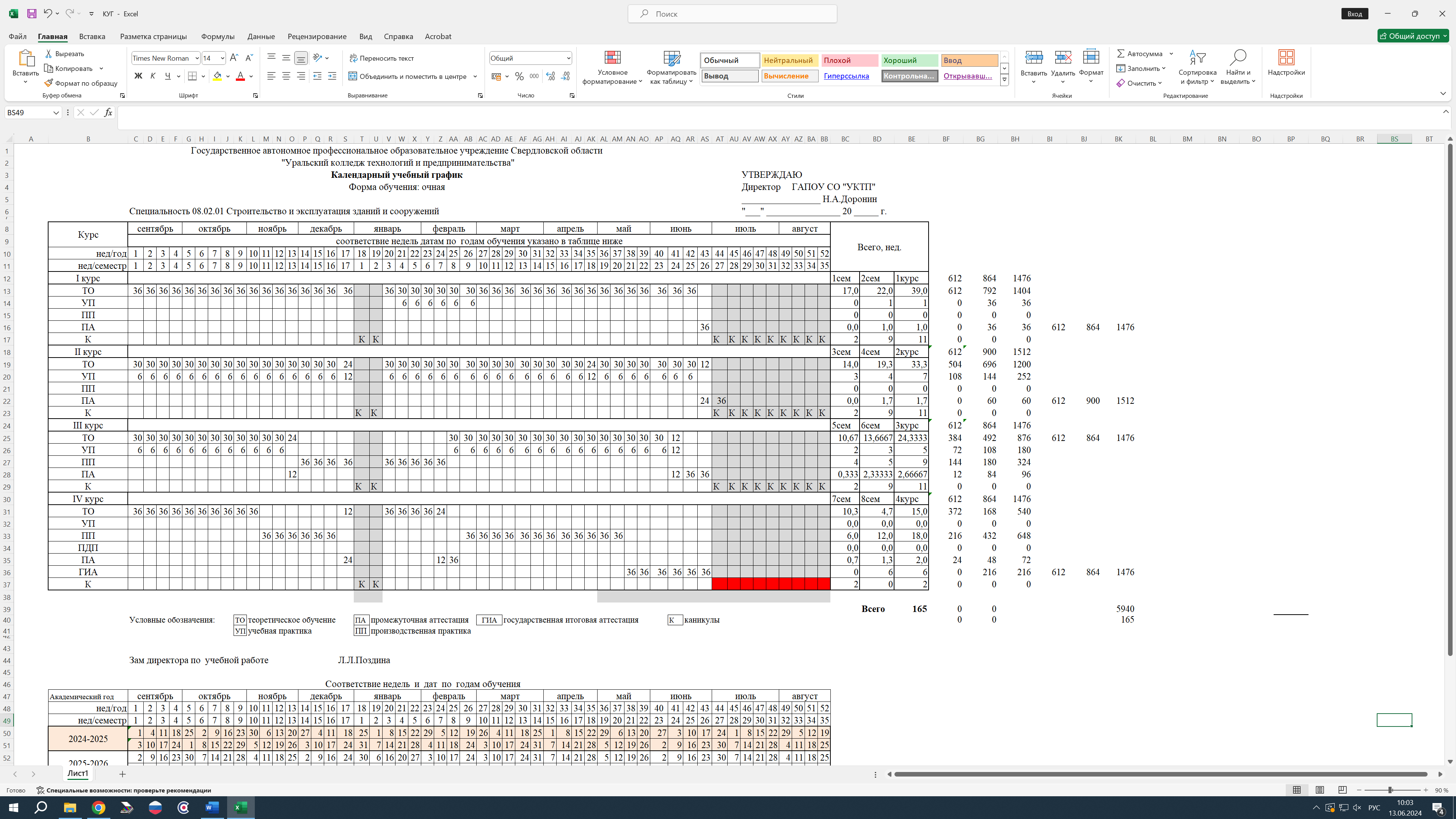 Сводные данные по бюджету времени 5.5. Рабочие программы учебных дисциплин и профессиональных модулейРабочая программа учебной дисциплины (модуля) является составной частью образовательной программы и определяет содержание дисциплины (модуля), запланированные результаты обучения, составные части учебного процесса, формы и методы организации учебного процесса и контроля знаний обучающихся, учебно-методическое и материально-техническое обеспечение учебного процесса по соответствующей дисциплине (модулю). Совокупность запланированных результатов обучения по дисциплинам (модулям) должна обеспечивать формирование у выпускника всех компетенций, установленных ФГОС СПО.Рабочие программы профессиональных модулей и дисциплин, включая профессиональные модули и дисциплины по запросу работодателя, приведены в Приложениях 1, 2 к ОПОП-П.5.6. Рабочая программа воспитания и календарный план воспитательной работыЦель рабочей программы воспитания – развитие личности, создание условий для самоопределения и социализации на основе социокультурных, духовно-нравственных ценностей и принятых в российском обществе правил и норм поведения в интересах человека, семьи, общества и государства, формирование у обучающихся чувства патриотизма, гражданственности, уважения к памяти защитников Отечества и подвигам Героев Отечества, закону и правопорядку, человеку труда и старшему поколению, взаимного уважения, бережного отношения к культурному наследию и традициям многонационального народа Российской Федерации, природе и окружающей среде.Рабочая программа воспитания и календарный план воспитательной работы по специальности являются частью программы воспитания образовательной организации и представлены в Приложении 5.5.7. Практическая подготовкаПрактическая подготовка при реализации образовательных программ СПО направлена на формирование, закрепление, развитие практических навыков и компетенции по профилю образовательной программы путем расширения компонентов (частей) образовательной программы, предусматривающих моделирование реальных условий или смоделированных производственных процессов, непосредственно связанных с будущей профессиональной деятельностью. Образовательная деятельность в форме практической подготовки:реализуется, в том числе на рабочих местах Ассоциации «Управление строительства «Атомстройкомплекс», при проведении всех видов практики;включает в себя отдельные лекционного типа, семинары, которые предусматривают передачу учебной информации обучающимся, необходимой для последующего выполнения работ, связанных с будущей профессиональной деятельностью; производственную практику на реальных объектах.Образовательная деятельность в форме практической подготовки осуществляется на 1-4 курсах обучения, охватывая дисциплины, профессиональные модули, все виды практики, предусмотренные учебным планом образовательной программы.Практическая подготовка организуется в специальных помещениях и структурных подразделениях образовательной организации, а также в специально оборудованных помещениях (на рабочих местах) Ассоциации «Управление строительства «Атомстройкомплекс» на основании договора о практической подготовке обучающихся. 5.8. Государственная итоговая аттестацияГосударственная итоговая аттестация осуществляется в соответствии с Порядком проведения ГИА. Государственная итоговая аттестация обучающихся проводится в форме демонстрационного экзамена и защита дипломной проекта работы. Программа ГИА включает общие сведения; структуру оценочных материалов, комплекс требований и рекомендаций для проведения демонстрационного экзамена; описание организации и проведения защиты дипломного проекта (работы). Программа ГИА представлена в приложении 4.Раздел 6. Условия реализации образовательной программы6.1. Материально-техническое и учебно-методическое обеспечение образовательной программы6.1.1. Требования к материально-техническому и учебно-методическому обеспечению реализации образовательной программы установлены в соответствующем ФГОС СПО.Состав материально-технического и учебно-методического обеспечения, используемого в образовательном процессе, определяется в Приложении 3 и рабочих программах дисциплин (модулей).6.1.2. Перечень специальных помещений для проведения занятий всех видов, предусмотренных образовательной программойКабинеты:Гуманитарных и социально-экономических дисциплин;иностранного языка;математики;русского языка и литературыисториифизикихимиигеографии и биологииинформатики и информационных систем в профессиональной деятельности;инженерной графики;технической механики;электротехники;технологии и организации строительных процессов;безопасности жизнедеятельности;Лаборатории:проектирования зданий и сооружений;испытания строительных материалов;геопространственных технологий;цифровых технологий в строительствеМастерские: Облицовочно-плиточных работ Спортивный комплексспортивный зал;спортивная площадка.Залы:библиотека, читальный зал с выходом в Интернет;актовый зал.6.1.3. Перечень материально-технического обеспечения и перечень необходимого комплекта лицензионного и свободно распространяемого программного обеспечения представлен в Приложении 3.6.2. Применение электронного обучения и дистанционных образовательных технологий Программа сочетает обучение в образовательной организации и на рабочем месте на базе работодателя с широким использованием в обучении цифровых технологий.При реализации образовательной программы применяются электронное обучение и дистанционные образовательные технологии (перечислить наименование дисциплин, МДК или ПМ).6.3. Кадровые условия реализации образовательной программы Требования к кадровым условиям реализации образовательной программы установлены в соответствующем ФГОС СПО.Реализация образовательной программы обеспечивается педагогическими работниками образовательной организации, а также лицами, привлекаемыми к реализации образовательной программы на иных условиях, в том числе из числа руководителей и работников организаций, направление деятельности которых соответствует области профессиональной деятельности: 16. Строительство и жилищно-коммунальное хозяйство и имеющими стаж работы в данной профессиональной области не менее трех лет.Работники, привлекаемые к реализации образовательной программы осваивают  дополнительное профессиональное образование по программам повышения квалификации не реже одного раза в три года с учетом расширения спектра профессиональных компетенций, в том числе в форме стажировки на предприятии Ассоциация «Управление строительства «Атомстройкомплекс», а также в других областях профессиональной деятельности и (или) сферах профессиональной деятельности при условии соответствия полученных компетенций требованиям к квалификации педагогического работника.Доля педагогических работников (в приведенных к целочисленным значениям ставок), имеющих опыт деятельности не менее трех лет в организациях, направление деятельности которых соответствует области профессиональной деятельности, в общем числе педагогических работников, обеспечивающих освоение обучающимися профессиональных модулей образовательной программы, должна быть не менее 25 %.6.4. Расчеты финансового обеспечения реализации образовательной программыРасчеты нормативных затрат оказания государственных услуг по реализации образовательной программы в соответствии с направленностью и квалификацией осуществляются в соответствии с Перечнем и составом стоимостных групп профессий и специальностей по государственным услугам по реализации основных профессиональных образовательных программ среднего профессионального образования – программ подготовки специалистов среднего звена, итоговые значения и величина составляющих базовых нормативов затрат по государственным услугам по стоимостным группам профессий и специальностей, отраслевые корректирующие коэффициенты и порядок их применения, утверждаемые Минпросвещения России ежегодно.Финансовое обеспечение реализации образовательной программы, определенное в соответствии с бюджетным законодательством Российской Федерации и Федеральным законом от 29 декабря 2012 № 273-ФЗ «Об образовании в Российской Федерации», включает в себя затраты на оплату труда преподавателей и мастеров производственного обучения с учетом обеспечения уровня средней заработной платы педагогических работников за выполняемую ими учебную (преподавательскую) работу и другую работу в соответствии с Указом Президента Российской Федерации от 7 мая 2012 г. № 597 «О мероприятиях по реализации государственной социальной политики».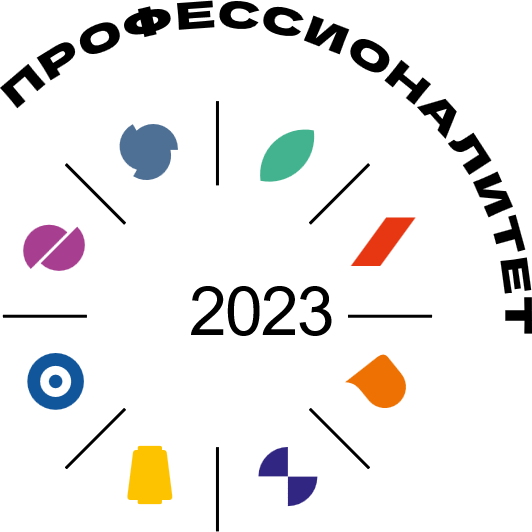 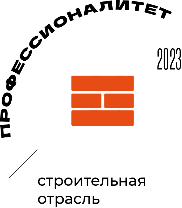 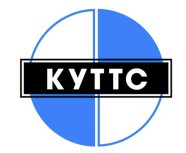 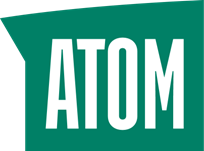 Министерство образования и молодежной политики Свердловской областиГосударственное автономное профессиональное образовательное учреждение Свердловской области «Каменск-Уральский техникум торговли и сервиса»ОСНОВНАЯ ПРОФЕССИОНАЛЬНАЯ 
ОБРАЗОВАТЕЛЬНАЯ ПРОГРАММА «ПРОФЕССИОНАЛИТЕТ»Среднее профессиональное образованиеОбразовательная программа
подготовки специалистов среднего звенаСпециальность 08.02.01 Строительство и эксплуатация зданий и сооружений
код и наименование в соответствии с ФГОСНа базе основного общего образованияФорма обучения очнаяКвалификация (и) выпускникаТехникМинистерство образования и молодежной политики Свердловской областиГосударственное автономное профессиональное образовательное учреждение Свердловской области «Каменск-Уральский техникум торговли и сервиса»ОСНОВНАЯ ПРОФЕССИОНАЛЬНАЯ 
ОБРАЗОВАТЕЛЬНАЯ ПРОГРАММА «ПРОФЕССИОНАЛИТЕТ»Среднее профессиональное образованиеОбразовательная программа
подготовки специалистов среднего звенаСпециальность 08.02.01 Строительство и эксплуатация зданий и сооружений
код и наименование в соответствии с ФГОСНа базе основного общего образованияФорма обучения очнаяКвалификация (и) выпускникаТехникМинистерство образования и молодежной политики Свердловской областиГосударственное автономное профессиональное образовательное учреждение Свердловской области «Каменск-Уральский техникум торговли и сервиса»ОСНОВНАЯ ПРОФЕССИОНАЛЬНАЯ 
ОБРАЗОВАТЕЛЬНАЯ ПРОГРАММА «ПРОФЕССИОНАЛИТЕТ»Среднее профессиональное образованиеОбразовательная программа
подготовки специалистов среднего звенаСпециальность 08.02.01 Строительство и эксплуатация зданий и сооружений
код и наименование в соответствии с ФГОСНа базе основного общего образованияФорма обучения очнаяКвалификация (и) выпускникаТехникМинистерство образования и молодежной политики Свердловской областиГосударственное автономное профессиональное образовательное учреждение Свердловской области «Каменск-Уральский техникум торговли и сервиса»ОСНОВНАЯ ПРОФЕССИОНАЛЬНАЯ 
ОБРАЗОВАТЕЛЬНАЯ ПРОГРАММА «ПРОФЕССИОНАЛИТЕТ»Среднее профессиональное образованиеОбразовательная программа
подготовки специалистов среднего звенаСпециальность 08.02.01 Строительство и эксплуатация зданий и сооружений
код и наименование в соответствии с ФГОСНа базе основного общего образованияФорма обучения очнаяКвалификация (и) выпускникаТехникОдобрено на заседании педагогического совета:протокол №  8  от 14.06.2024 г.Утверждено Приказом ГАПОУ СО «КУТТС»приказ № 256-од от 17.06.2024 г._______________ /Е.О.Гончаренко/                          подписьСогласовано с предприятием-работодателем 
Ассоциации «Управление строительства «Атомстройкомплекс»__________ /	/ ____________подписьПараметрДанныеДанныеОтрасль, для которой разработана образовательная программастроительнаястроительнаяПеречень профессиональных стандартов, соответствующих профессиональной деятельности выпускников (при наличии)Приказ Минтруда России от 21.04.2022 N 231н «Об утверждении профессионального стандарта «Специалист по организации строительства» (Зарегистрировано в Минюсте России 26.05.2022 N 68601);Приказ Министерства труда и социальной защиты Российской Федерацииот 16 ноября 2020 года № 787н «Об утверждении профессионального стандарта «Специалист в сфере информационного моделирования в строительстве»;Приказ Министерства труда и социальной защиты Российской Федерации от 10 января 2017 года N 12н «Об утверждении профессионального стандарта «Плиточник»Приказ Минтруда России от 21.04.2022 N 231н «Об утверждении профессионального стандарта «Специалист по организации строительства» (Зарегистрировано в Минюсте России 26.05.2022 N 68601);Приказ Министерства труда и социальной защиты Российской Федерацииот 16 ноября 2020 года № 787н «Об утверждении профессионального стандарта «Специалист в сфере информационного моделирования в строительстве»;Приказ Министерства труда и социальной защиты Российской Федерации от 10 января 2017 года N 12н «Об утверждении профессионального стандарта «Плиточник»Специализированные допуски для прохождения практики, в том числе по охране труда и возраст до 18 летНе требуются Не требуются Реквизиты ФГОС СПО 08.02.01 Строительство и эксплуатация зданий и сооружений, утвержден приказом Минпросвещения России от 10.01.2018 № 208.02.01 Строительство и эксплуатация зданий и сооружений, утвержден приказом Минпросвещения России от 10.01.2018 № 2Квалификация (-и) выпускника ТехникТехникв т.ч. дополнительные квалификации ПлиточникПлиточникНаправленности (при наличии)--Нормативный срок реализациина базе ООО или на базе СОО 3 года 10 месяцев 3 года 10 месяцев Нормативный объем образовательной программына базе ООО или на базе СОО59405940Согласованный с работодателем срок реализации образовательной программы3 года 10 месяцев 3 года 10 месяцев Согласованный с работодателем объем образовательной программы59405940Форма обученияочнаяочнаяСтруктура образовательной программыОбъем, в ак.ч.в т.ч. в форме практической подготовкиОбязательная часть образовательной программы29262736ОГСЭ468272ЕН14458общепрофессиональный цикл684278профессиональный цикл29522128в т.ч. практика:        - учебная- производственная1440- 468- 9721440- 468- 972Вариативная часть образовательной программы13221180в т.ч. запрос конкретного работодателя кластера и (или) отрасли (не менее 50% объема вариативной части образовательной программы), включая цифровой образовательный модуль:838642ДОД.01 Введение в профессиональную деятельность3628ДОД.02 Основы черчения4036ПМ.01 Проектирование зданий и сооружений (вариатив 116 ч.)232116ПМ.02 Выполнение технологических процессов на объекте капитального строительства19686ПМ.05 Выполнение вида деятельности по освоению профессии рабочего 15220 Облицовщик-плиточник7272ПМ.06 Основы управления процессами информационного моделирования объекта капитального строительства на этапе возведения объекта274204ПМ.07 Выполнение работ по ландшафтной архитектуре194114ГИА в форме защиты дипломного проекта + демонстрационный экзамен216Всего59403916№Код и Наименование ПСРеквизиты утвержденияКод и наименование ОТФКод и наименование ТФ116.025 Специалист по организации строительстваПриказ Минтруда России от 21.04.2022 N 231н «Об утверждении профессионального стандарта «Специалист по организации строительства» (Зарегистрировано в Минюсте России 26.05.2022 N 68601)ОТФ А Организация производства видов строительных работA/01.5 Подготовка к производству видов строительных работ;A/02.5 Оперативное управление производством видов строительных работA/03.5 Контроль качества производства видов строительных работ216.104 ПлиточникПриказ Министерства труда и социальной защиты Российской Федерации от 01 августа 2023 года N 624н «Об утверждении профессионального стандарта «Плиточник»ОТФ А Выполнение подготовительных работ для проведения облицовочных работA/01.2 Подготовка рабочего места, оборудования и материалов к проведению облицовочных работA/02.2 Подготовка плитки, растворов, поверхностей и приспособлений для проведения облицовочных работ216.104 ПлиточникПриказ Министерства труда и социальной защиты Российской Федерации от 01 августа 2023 года N 624н «Об утверждении профессионального стандарта «Плиточник»ОТФ В Проведение облицовочных работB/01.3 Облицовка внутренних и наружных поверхностей зданий и сооружений плиткой Наименование видов деятельностиКод и наименование ПМВиды деятельности (общие) Виды деятельности (общие) Участие в проектировании зданий и сооруженийПМ.01 Участие в проектировании зданий и сооруженийВыполнение технологических процессов на объекте капитального строительстваПМ.02 Выполнение технологических процессов на объекте капитального строительстваОрганизация деятельности структурных подразделений при выполнении строительно-монтажных, в том числе отделочных работ, эксплуатации, ремонте и реконструкции зданий и сооруженийПМ.03 Организация деятельности структурных подразделений при выполнении строительно-монтажных работ, в том числе отделочных работ, эксплуатации, ремонте и реконструкции зданий и сооруженийОрганизация видов работ при эксплуатации и реконструкции строительных объектовПМ.04 Организация видов работ при эксплуатации и реконструкции строительных объектовВиды деятельности по освоению одной или нескольких профессий рабочих, должностей служащих Выполнение вида деятельности 
по освоению профессии рабочего 15220 Облицовщик-плиточникПМ.05 Выполнение вида деятельности 
по освоению профессии рабочего 15220 Облицовщик-плиточникКод ОКФормулировка компетенцииЗнания, умения ОК 01Выбирать способы решения задач профессиональной деятельности применительно к различным контекстамУмения: ОК 01Выбирать способы решения задач профессиональной деятельности применительно к различным контекстамраспознавать задачу и/или проблему в профессиональном и/или социальном контексте, анализировать и выделять её составные частиОК 01Выбирать способы решения задач профессиональной деятельности применительно к различным контекстамопределять этапы решения задачи, составлять план действия, реализовывать составленный план, определять необходимые ресурсыОК 01Выбирать способы решения задач профессиональной деятельности применительно к различным контекстамвыявлять и эффективно искать информацию, необходимую для решения задачи и/или проблемыОК 01Выбирать способы решения задач профессиональной деятельности применительно к различным контекстамвладеть актуальными методами работы в профессиональной и смежных сферахОК 01Выбирать способы решения задач профессиональной деятельности применительно к различным контекстамоценивать результат и последствия своих действий (самостоятельно или с помощью наставника)ОК 01Выбирать способы решения задач профессиональной деятельности применительно к различным контекстамЗнания:ОК 01Выбирать способы решения задач профессиональной деятельности применительно к различным контекстамактуальный профессиональный и социальный контекст, в котором приходится работать и жить ОК 01Выбирать способы решения задач профессиональной деятельности применительно к различным контекстамструктура плана для решения задач, алгоритмы выполнения работ в профессиональной и смежных областяхОК 01Выбирать способы решения задач профессиональной деятельности применительно к различным контекстамосновные источники информации и ресурсы для решения задач и/или проблем в профессиональном и/или социальном контекстеОК 01Выбирать способы решения задач профессиональной деятельности применительно к различным контекстамметоды работы в профессиональной и смежных сферахОК 01Выбирать способы решения задач профессиональной деятельности применительно к различным контекстампорядок оценки результатов решения задач профессиональной деятельностиОК 02Использовать современные средства поиска, анализа и интерпретации информации, и информационные технологии для выполнения задач профессиональной деятельностиУмения: ОК 02Использовать современные средства поиска, анализа и интерпретации информации, и информационные технологии для выполнения задач профессиональной деятельностиопределять задачи для поиска информации, планировать процесс поиска, выбирать необходимые источники информацииОК 02Использовать современные средства поиска, анализа и интерпретации информации, и информационные технологии для выполнения задач профессиональной деятельностивыделять наиболее значимое в перечне информации, структурировать получаемую информацию, оформлять результаты поискаОК 02Использовать современные средства поиска, анализа и интерпретации информации, и информационные технологии для выполнения задач профессиональной деятельностиоценивать практическую значимость результатов поискаОК 02Использовать современные средства поиска, анализа и интерпретации информации, и информационные технологии для выполнения задач профессиональной деятельностиприменять средства информационных технологий для решения профессиональных задачОК 02Использовать современные средства поиска, анализа и интерпретации информации, и информационные технологии для выполнения задач профессиональной деятельностииспользовать современное программное обеспечение в профессиональной деятельностиОК 02Использовать современные средства поиска, анализа и интерпретации информации, и информационные технологии для выполнения задач профессиональной деятельностииспользовать различные цифровые средства для решения профессиональных задачОК 02Использовать современные средства поиска, анализа и интерпретации информации, и информационные технологии для выполнения задач профессиональной деятельностиЗнания:ОК 02Использовать современные средства поиска, анализа и интерпретации информации, и информационные технологии для выполнения задач профессиональной деятельностиноменклатура информационных источников, применяемых в профессиональной деятельностиОК 02Использовать современные средства поиска, анализа и интерпретации информации, и информационные технологии для выполнения задач профессиональной деятельностиприемы структурирования информацииОК 02Использовать современные средства поиска, анализа и интерпретации информации, и информационные технологии для выполнения задач профессиональной деятельностиформат оформления результатов поиска информацииОК 02Использовать современные средства поиска, анализа и интерпретации информации, и информационные технологии для выполнения задач профессиональной деятельностисовременные средства и устройства информатизации, порядок их применения и ОК 02Использовать современные средства поиска, анализа и интерпретации информации, и информационные технологии для выполнения задач профессиональной деятельностипрограммное обеспечение в профессиональной деятельности, в том числе цифровые средстваОК 03Планировать и реализовывать собственное профессиональное и личностное развитие, предпринимательскую деятельность в профессиональной сфере, использовать знания по правовой и финансовой грамотности в различных жизненных ситуацияхУмения: ОК 03Планировать и реализовывать собственное профессиональное и личностное развитие, предпринимательскую деятельность в профессиональной сфере, использовать знания по правовой и финансовой грамотности в различных жизненных ситуацияхопределять актуальность нормативно-правовой документации в профессиональной деятельностиОК 03Планировать и реализовывать собственное профессиональное и личностное развитие, предпринимательскую деятельность в профессиональной сфере, использовать знания по правовой и финансовой грамотности в различных жизненных ситуацияхприменять современную научную профессиональную терминологиюОК 03Планировать и реализовывать собственное профессиональное и личностное развитие, предпринимательскую деятельность в профессиональной сфере, использовать знания по правовой и финансовой грамотности в различных жизненных ситуацияхопределять и выстраивать траектории профессионального развития и самообразованияОК 03Планировать и реализовывать собственное профессиональное и личностное развитие, предпринимательскую деятельность в профессиональной сфере, использовать знания по правовой и финансовой грамотности в различных жизненных ситуацияхвыявлять достоинства и недостатки коммерческой идеиОК 03Планировать и реализовывать собственное профессиональное и личностное развитие, предпринимательскую деятельность в профессиональной сфере, использовать знания по правовой и финансовой грамотности в различных жизненных ситуацияхопределять инвестиционную привлекательность коммерческих идей в рамках профессиональной деятельности, выявлять источники финансированияОК 03Планировать и реализовывать собственное профессиональное и личностное развитие, предпринимательскую деятельность в профессиональной сфере, использовать знания по правовой и финансовой грамотности в различных жизненных ситуацияхпрезентовать идеи открытия собственного дела в профессиональной деятельностиОК 03Планировать и реализовывать собственное профессиональное и личностное развитие, предпринимательскую деятельность в профессиональной сфере, использовать знания по правовой и финансовой грамотности в различных жизненных ситуацияхопределять источники достоверной правовой информацииОК 03Планировать и реализовывать собственное профессиональное и личностное развитие, предпринимательскую деятельность в профессиональной сфере, использовать знания по правовой и финансовой грамотности в различных жизненных ситуацияхсоставлять различные правовые документыОК 03Планировать и реализовывать собственное профессиональное и личностное развитие, предпринимательскую деятельность в профессиональной сфере, использовать знания по правовой и финансовой грамотности в различных жизненных ситуацияхнаходить интересные проектные идеи, грамотно их формулировать и документироватьОК 03Планировать и реализовывать собственное профессиональное и личностное развитие, предпринимательскую деятельность в профессиональной сфере, использовать знания по правовой и финансовой грамотности в различных жизненных ситуацияхоценивать жизнеспособность проектной идеи, составлять план проектаОК 03Планировать и реализовывать собственное профессиональное и личностное развитие, предпринимательскую деятельность в профессиональной сфере, использовать знания по правовой и финансовой грамотности в различных жизненных ситуацияхЗнания:ОК 03Планировать и реализовывать собственное профессиональное и личностное развитие, предпринимательскую деятельность в профессиональной сфере, использовать знания по правовой и финансовой грамотности в различных жизненных ситуацияхсодержание актуальной нормативно-правовой документацииОК 03Планировать и реализовывать собственное профессиональное и личностное развитие, предпринимательскую деятельность в профессиональной сфере, использовать знания по правовой и финансовой грамотности в различных жизненных ситуацияхсовременная научная и профессиональная терминологияОК 03Планировать и реализовывать собственное профессиональное и личностное развитие, предпринимательскую деятельность в профессиональной сфере, использовать знания по правовой и финансовой грамотности в различных жизненных ситуацияхвозможные траектории профессионального развития и самообразованияОК 03Планировать и реализовывать собственное профессиональное и личностное развитие, предпринимательскую деятельность в профессиональной сфере, использовать знания по правовой и финансовой грамотности в различных жизненных ситуацияхосновы предпринимательской деятельности, правовой и финансовой грамотностиОК 03Планировать и реализовывать собственное профессиональное и личностное развитие, предпринимательскую деятельность в профессиональной сфере, использовать знания по правовой и финансовой грамотности в различных жизненных ситуацияхправила разработки презентацииОК 03Планировать и реализовывать собственное профессиональное и личностное развитие, предпринимательскую деятельность в профессиональной сфере, использовать знания по правовой и финансовой грамотности в различных жизненных ситуацияхосновные этапы разработки и реализации проектаОК 04Эффективно взаимодействовать и работать в коллективе и командеУмения: ОК 04Эффективно взаимодействовать и работать в коллективе и командеорганизовывать работу коллектива и командыОК 04Эффективно взаимодействовать и работать в коллективе и командевзаимодействовать с коллегами, руководством, клиентами в ходе профессиональной деятельностиОК 04Эффективно взаимодействовать и работать в коллективе и командеЗнания:ОК 04Эффективно взаимодействовать и работать в коллективе и командепсихологические основы деятельности коллективаОК 04Эффективно взаимодействовать и работать в коллективе и командепсихологические особенности личностиОК 05Осуществлять устную и письменную коммуникацию на государственном языке Российской Федерации с учетом особенностей социального и культурного контекстаУмения: ОК 05Осуществлять устную и письменную коммуникацию на государственном языке Российской Федерации с учетом особенностей социального и культурного контекстаграмотно излагать свои мысли и оформлять документы по профессиональной тематике на государственном языкеОК 05Осуществлять устную и письменную коммуникацию на государственном языке Российской Федерации с учетом особенностей социального и культурного контекстапроявлять толерантность в рабочем коллективеОК 05Осуществлять устную и письменную коммуникацию на государственном языке Российской Федерации с учетом особенностей социального и культурного контекстаЗнания:ОК 05Осуществлять устную и письменную коммуникацию на государственном языке Российской Федерации с учетом особенностей социального и культурного контекстаправила оформления документов ОК 05Осуществлять устную и письменную коммуникацию на государственном языке Российской Федерации с учетом особенностей социального и культурного контекстаправила построения устных сообщенийОК 05Осуществлять устную и письменную коммуникацию на государственном языке Российской Федерации с учетом особенностей социального и культурного контекстаособенности социального и культурного контекстаОК 06Проявлять гражданско-патриотическую позицию, демонстрировать осознанное поведение на основе традиционных российских духовно-нравственных ценностей, в том числе с учетом гармонизации межнациональных и межрелигиозных отношений, применять стандарты антикоррупционного поведенияУмения: ОК 06Проявлять гражданско-патриотическую позицию, демонстрировать осознанное поведение на основе традиционных российских духовно-нравственных ценностей, в том числе с учетом гармонизации межнациональных и межрелигиозных отношений, применять стандарты антикоррупционного поведенияпроявлять гражданско-патриотическую позициюОК 06Проявлять гражданско-патриотическую позицию, демонстрировать осознанное поведение на основе традиционных российских духовно-нравственных ценностей, в том числе с учетом гармонизации межнациональных и межрелигиозных отношений, применять стандарты антикоррупционного поведениядемонстрировать осознанное поведениеОК 06Проявлять гражданско-патриотическую позицию, демонстрировать осознанное поведение на основе традиционных российских духовно-нравственных ценностей, в том числе с учетом гармонизации межнациональных и межрелигиозных отношений, применять стандарты антикоррупционного поведенияописывать значимость своей специальностиОК 06Проявлять гражданско-патриотическую позицию, демонстрировать осознанное поведение на основе традиционных российских духовно-нравственных ценностей, в том числе с учетом гармонизации межнациональных и межрелигиозных отношений, применять стандарты антикоррупционного поведенияприменять стандарты антикоррупционного поведенияОК 06Проявлять гражданско-патриотическую позицию, демонстрировать осознанное поведение на основе традиционных российских духовно-нравственных ценностей, в том числе с учетом гармонизации межнациональных и межрелигиозных отношений, применять стандарты антикоррупционного поведенияЗнания:ОК 06Проявлять гражданско-патриотическую позицию, демонстрировать осознанное поведение на основе традиционных российских духовно-нравственных ценностей, в том числе с учетом гармонизации межнациональных и межрелигиозных отношений, применять стандарты антикоррупционного поведениясущность гражданско-патриотической позицииОК 06Проявлять гражданско-патриотическую позицию, демонстрировать осознанное поведение на основе традиционных российских духовно-нравственных ценностей, в том числе с учетом гармонизации межнациональных и межрелигиозных отношений, применять стандарты антикоррупционного поведениятрадиционных общечеловеческих ценностей, в том числе с учетом гармонизации межнациональных и межрелигиозных отношенийОК 06Проявлять гражданско-патриотическую позицию, демонстрировать осознанное поведение на основе традиционных российских духовно-нравственных ценностей, в том числе с учетом гармонизации межнациональных и межрелигиозных отношений, применять стандарты антикоррупционного поведениязначимость профессиональной деятельности по специальностиОК 06Проявлять гражданско-патриотическую позицию, демонстрировать осознанное поведение на основе традиционных российских духовно-нравственных ценностей, в том числе с учетом гармонизации межнациональных и межрелигиозных отношений, применять стандарты антикоррупционного поведениястандарты антикоррупционного поведения и последствия его нарушенияОК 07Содействовать сохранению окружающей среды, ресурсосбережению, применять знания об изменении климата, принципы бережливого производства, эффективно действовать в чрезвычайных ситуацияхУмения: ОК 07Содействовать сохранению окружающей среды, ресурсосбережению, применять знания об изменении климата, принципы бережливого производства, эффективно действовать в чрезвычайных ситуацияхсоблюдать нормы экологической безопасностиОК 07Содействовать сохранению окружающей среды, ресурсосбережению, применять знания об изменении климата, принципы бережливого производства, эффективно действовать в чрезвычайных ситуацияхопределять направления ресурсосбережения в рамках профессиональной деятельности по специальностиОК 07Содействовать сохранению окружающей среды, ресурсосбережению, применять знания об изменении климата, принципы бережливого производства, эффективно действовать в чрезвычайных ситуацияхорганизовывать профессиональную деятельность с соблюдением принципов бережливого производстваОК 07Содействовать сохранению окружающей среды, ресурсосбережению, применять знания об изменении климата, принципы бережливого производства, эффективно действовать в чрезвычайных ситуацияхорганизовывать профессиональную деятельность с учетом знаний об изменении климатических условий регионаОК 07Содействовать сохранению окружающей среды, ресурсосбережению, применять знания об изменении климата, принципы бережливого производства, эффективно действовать в чрезвычайных ситуацияхэффективно действовать в чрезвычайных ситуацияхОК 07Содействовать сохранению окружающей среды, ресурсосбережению, применять знания об изменении климата, принципы бережливого производства, эффективно действовать в чрезвычайных ситуацияхЗнания:ОК 07Содействовать сохранению окружающей среды, ресурсосбережению, применять знания об изменении климата, принципы бережливого производства, эффективно действовать в чрезвычайных ситуацияхправила экологической безопасности при ведении профессиональной деятельности ОК 07Содействовать сохранению окружающей среды, ресурсосбережению, применять знания об изменении климата, принципы бережливого производства, эффективно действовать в чрезвычайных ситуацияхосновные ресурсы, задействованные в профессиональной деятельностиОК 07Содействовать сохранению окружающей среды, ресурсосбережению, применять знания об изменении климата, принципы бережливого производства, эффективно действовать в чрезвычайных ситуацияхпути обеспечения ресурсосбереженияОК 07Содействовать сохранению окружающей среды, ресурсосбережению, применять знания об изменении климата, принципы бережливого производства, эффективно действовать в чрезвычайных ситуацияхпринципы бережливого производстваОК 07Содействовать сохранению окружающей среды, ресурсосбережению, применять знания об изменении климата, принципы бережливого производства, эффективно действовать в чрезвычайных ситуацияхосновные направления изменения климатических условий регионаОК 07Содействовать сохранению окружающей среды, ресурсосбережению, применять знания об изменении климата, принципы бережливого производства, эффективно действовать в чрезвычайных ситуацияхправила поведения в чрезвычайных ситуацияхОК 08Использовать средства физической культуры для сохранения и укрепления здоровья в процессе профессиональной деятельности и поддержания необходимого уровня физической подготовленностиУмения: ОК 08Использовать средства физической культуры для сохранения и укрепления здоровья в процессе профессиональной деятельности и поддержания необходимого уровня физической подготовленностииспользовать физкультурно-оздоровительную деятельность для укрепления здоровья, достижения жизненных и профессиональных целейОК 08Использовать средства физической культуры для сохранения и укрепления здоровья в процессе профессиональной деятельности и поддержания необходимого уровня физической подготовленностиприменять рациональные приемы двигательных функций в профессиональной деятельностиОК 08Использовать средства физической культуры для сохранения и укрепления здоровья в процессе профессиональной деятельности и поддержания необходимого уровня физической подготовленностипользоваться средствами профилактики перенапряжения, характерными для данной специальностиОК 08Использовать средства физической культуры для сохранения и укрепления здоровья в процессе профессиональной деятельности и поддержания необходимого уровня физической подготовленностиЗнания:ОК 08Использовать средства физической культуры для сохранения и укрепления здоровья в процессе профессиональной деятельности и поддержания необходимого уровня физической подготовленностироль физической культуры в общекультурном, профессиональном и социальном развитии человекаОК 08Использовать средства физической культуры для сохранения и укрепления здоровья в процессе профессиональной деятельности и поддержания необходимого уровня физической подготовленностиосновы здорового образа жизниОК 08Использовать средства физической культуры для сохранения и укрепления здоровья в процессе профессиональной деятельности и поддержания необходимого уровня физической подготовленностиусловия профессиональной деятельности и зоны риска физического здоровья для специальностиОК 08Использовать средства физической культуры для сохранения и укрепления здоровья в процессе профессиональной деятельности и поддержания необходимого уровня физической подготовленностисредства профилактики перенапряженияОК 09Пользоваться профессиональной документацией на государственном и иностранном языкахУмения: ОК 09Пользоваться профессиональной документацией на государственном и иностранном языкахпонимать общий смысл четко произнесенных высказываний на известные темы (профессиональные и бытовые), понимать тексты на базовые профессиональные темыОК 09Пользоваться профессиональной документацией на государственном и иностранном языкахучаствовать в диалогах на знакомые общие и профессиональные темыОК 09Пользоваться профессиональной документацией на государственном и иностранном языкахстроить простые высказывания о себе и о своей профессиональной деятельностиОК 09Пользоваться профессиональной документацией на государственном и иностранном языкахкратко обосновывать и объяснять свои действия (текущие и планируемые)ОК 09Пользоваться профессиональной документацией на государственном и иностранном языкахписать простые связные сообщения на знакомые или интересующие профессиональные темыОК 09Пользоваться профессиональной документацией на государственном и иностранном языкахЗнания:ОК 09Пользоваться профессиональной документацией на государственном и иностранном языкахправила построения простых и сложных предложений на профессиональные темыОК 09Пользоваться профессиональной документацией на государственном и иностранном языкахосновные общеупотребительные глаголы (бытовая и профессиональная лексика)ОК 09Пользоваться профессиональной документацией на государственном и иностранном языкахлексический минимум, относящийся к описанию предметов, средств и процессов профессиональной деятельностиОК 09Пользоваться профессиональной документацией на государственном и иностранном языкахособенности произношенияОК 09Пользоваться профессиональной документацией на государственном и иностранном языкахправила чтения текстов профессиональной направленностиВиды деятельностиКод и наименованиекомпетенцииПоказатели освоения компетенцииУчастие в проектировании зданий и сооруженийПК 1.1.Подбирать наиболее оптимальные решения из строительных конструкций и материалов, разрабатывать узлы и детали конструктивных элементов зданий и сооружений в соответствии с условиями эксплуатации и назначениямиНавыки:Участие в проектировании зданий и сооруженийПК 1.1.Подбирать наиболее оптимальные решения из строительных конструкций и материалов, разрабатывать узлы и детали конструктивных элементов зданий и сооружений в соответствии с условиями эксплуатации и назначениямиподбора строительных конструкций и материалов, разработки узлов и деталей конструктивных элементов зданий;Участие в проектировании зданий и сооруженийПК 1.1.Подбирать наиболее оптимальные решения из строительных конструкций и материалов, разрабатывать узлы и детали конструктивных элементов зданий и сооружений в соответствии с условиями эксплуатации и назначениямиУмения:Участие в проектировании зданий и сооруженийПК 1.1.Подбирать наиболее оптимальные решения из строительных конструкций и материалов, разрабатывать узлы и детали конструктивных элементов зданий и сооружений в соответствии с условиями эксплуатации и назначениямиопределять глубину заложения фундаментаУчастие в проектировании зданий и сооруженийПК 1.1.Подбирать наиболее оптимальные решения из строительных конструкций и материалов, разрабатывать узлы и детали конструктивных элементов зданий и сооружений в соответствии с условиями эксплуатации и назначениямивыполнять теплотехнический расчет ограждающих конструкций;Участие в проектировании зданий и сооруженийПК 1.1.Подбирать наиболее оптимальные решения из строительных конструкций и материалов, разрабатывать узлы и детали конструктивных элементов зданий и сооружений в соответствии с условиями эксплуатации и назначениямиподбирать строительные конструкции для разработки архитектурно-строительных чертежей;Участие в проектировании зданий и сооруженийПК 1.1.Подбирать наиболее оптимальные решения из строительных конструкций и материалов, разрабатывать узлы и детали конструктивных элементов зданий и сооружений в соответствии с условиями эксплуатации и назначениямиЗнания:Участие в проектировании зданий и сооруженийПК 1.1.Подбирать наиболее оптимальные решения из строительных конструкций и материалов, разрабатывать узлы и детали конструктивных элементов зданий и сооружений в соответствии с условиями эксплуатации и назначениямивиды и свойства основных строительных материалов, изделий и конструкций, в том числе применяемых при электрозащите, тепло- и звукоизоляции, огнезащите, при создании решений для влажных и мокрых помещений, антивандальной защитыУчастие в проектировании зданий и сооруженийПК 1.1.Подбирать наиболее оптимальные решения из строительных конструкций и материалов, разрабатывать узлы и детали конструктивных элементов зданий и сооружений в соответствии с условиями эксплуатации и назначениямиконструктивные системы зданий, основные узлы сопряжений конструкций зданий; требования к элементам конструкций здания, помещения и общего имущества многоквартирных жилых домов, обусловленных необходимостью их доступности и соответствия особым потребностям инвалидов.Участие в проектировании зданий и сооруженийПК 1.2. Выполнять расчеты и конструирование строительных конструкций Навыки:Участие в проектировании зданий и сооруженийПК 1.2. Выполнять расчеты и конструирование строительных конструкций выполнения расчетов по проектированию строительных конструкций, основанийУчастие в проектировании зданий и сооруженийПК 1.2. Выполнять расчеты и конструирование строительных конструкций Умения:Участие в проектировании зданий и сооруженийПК 1.2. Выполнять расчеты и конструирование строительных конструкций выполнять расчеты нагрузок, действующих на конструкцииУчастие в проектировании зданий и сооруженийПК 1.2. Выполнять расчеты и конструирование строительных конструкций строить расчетную схему конструкции по конструктивной схемеУчастие в проектировании зданий и сооруженийПК 1.2. Выполнять расчеты и конструирование строительных конструкций выполнять статический расчетУчастие в проектировании зданий и сооруженийПК 1.2. Выполнять расчеты и конструирование строительных конструкций проверять несущую способность конструкцийУчастие в проектировании зданий и сооруженийПК 1.2. Выполнять расчеты и конструирование строительных конструкций подбирать сечение элемента от приложенных нагрузокУчастие в проектировании зданий и сооруженийПК 1.2. Выполнять расчеты и конструирование строительных конструкций выполнять расчеты соединений элементов конструкцииУчастие в проектировании зданий и сооруженийПК 1.2. Выполнять расчеты и конструирование строительных конструкций Знания:Участие в проектировании зданий и сооруженийПК 1.2. Выполнять расчеты и конструирование строительных конструкций международные стандарты по проектированию строительных конструкций, в том числе информационное моделирование зданий (BIM-технологии)Участие в проектировании зданий и сооруженийПК 1.3.Разрабатывать архитектурно-строительные чертежи с использованием средств автоматизированного проектированияНавыки:Участие в проектировании зданий и сооруженийПК 1.3.Разрабатывать архитектурно-строительные чертежи с использованием средств автоматизированного проектированияразработки архитектурно-строительных чертежейУчастие в проектировании зданий и сооруженийПК 1.3.Разрабатывать архитектурно-строительные чертежи с использованием средств автоматизированного проектированиячитать проектно-технологическую документацию;Участие в проектировании зданий и сооруженийПК 1.3.Разрабатывать архитектурно-строительные чертежи с использованием средств автоматизированного проектированияпользоваться компьютером с применением специализированного программного обеспеченияУчастие в проектировании зданий и сооруженийПК 1.3.Разрабатывать архитектурно-строительные чертежи с использованием средств автоматизированного проектированияпринципы проектирования схемы планировочной организации земельного участка;Участие в проектировании зданий и сооруженийПК 1.3.Разрабатывать архитектурно-строительные чертежи с использованием средств автоматизированного проектированияособенности выполнения строительных чертежей;Участие в проектировании зданий и сооруженийПК 1.3.Разрабатывать архитектурно-строительные чертежи с использованием средств автоматизированного проектированияграфические обозначения материалов и элементов конструкций;Участие в проектировании зданий и сооруженийПК 1.3.Разрабатывать архитектурно-строительные чертежи с использованием средств автоматизированного проектированиятребования нормативно-технической документации на оформление строительных чертежей;Участие в проектировании зданий и сооруженийПК 1.4.Участвовать в разработке проекта производства работ с применением информационных технологийНавыки:Участие в проектировании зданий и сооруженийПК 1.4.Участвовать в разработке проекта производства работ с применением информационных технологийсоставления и описания работ, спецификаций, таблиц и другой технической документации для разработки линейных и сетевых графиков производства работ;Участие в проектировании зданий и сооруженийПК 1.4.Участвовать в разработке проекта производства работ с применением информационных технологийразработки и согласования календарных планов производства строительных работ на объекте капитального строительства; разработки карт технологических и трудовых процессовУчастие в проектировании зданий и сооруженийПК 1.4.Участвовать в разработке проекта производства работ с применением информационных технологийУмения:Участие в проектировании зданий и сооруженийПК 1.4.Участвовать в разработке проекта производства работ с применением информационных технологийопределять номенклатуру и осуществлять расчет объемов (количества) и графика поставки строительных материалов, конструкций, изделий, оборудования и других видов материально-технических ресурсов в соответствии с производственными заданиями и календарными планами производства строительных работ на объекте капитального строительства;Участие в проектировании зданий и сооруженийПК 1.4.Участвовать в разработке проекта производства работ с применением информационных технологийразрабатывать графики эксплуатации (движения) -строительной техники, машин и механизмов в соответствии с производственными заданиями и календарными планами производства строительных работ на объекте капитального строительства;Участие в проектировании зданий и сооруженийПК 1.4.Участвовать в разработке проекта производства работ с применением информационных технологийопределять состав и расчёт показателей использования трудовых и материально-технических ресурсов; заполнять унифицированные формы плановой документации распределения ресурсов при производстве строительных работ;Участие в проектировании зданий и сооруженийПК 1.4.Участвовать в разработке проекта производства работ с применением информационных технологийопределять перечень необходимого обеспечения работников бытовыми и санитарно-гигиеническими помещениямиУчастие в проектировании зданий и сооруженийПК 1.4.Участвовать в разработке проекта производства работ с применением информационных технологийЗнания:Участие в проектировании зданий и сооруженийПК 1.4.Участвовать в разработке проекта производства работ с применением информационных технологийспособы и методы планирования строительных работ (календарные планы, графики производства работ);Участие в проектировании зданий и сооруженийПК 1.4.Участвовать в разработке проекта производства работ с применением информационных технологийвиды и характеристики строительных машин, энергетических установок, транспортных средств и другой техники;Участие в проектировании зданий и сооруженийПК 1.4.Участвовать в разработке проекта производства работ с применением информационных технологийтребования нормативных правовых актов и нормативных технических документов к составу, содержанию и оформлению проектной документации в составе проекта организации строительства ведомости потребности в строительных конструкциях, изделиях, материалах и оборудовании, методы расчетов линейных и сетевых графиков, проектирования строительных генеральных планов; графики потребности в основных строительных машинах, транспортных средствах и в кадрах строителей по основным категориямУчастие в проектировании зданий и сооруженийПК 1.4.Участвовать в разработке проекта производства работ с применением информационных технологийграфики потребности в основных строительных машинах, транспортных средствах и в кадрах строителей по основным категориямВыполнение технологических процессов на объекте капитального строительстваПК 2.1. Выполнять подготовительные работы на строительной площадкеНавыки:Выполнение технологических процессов на объекте капитального строительстваПК 2.1. Выполнять подготовительные работы на строительной площадкеподготовки строительной площадки, участков производств строительных работ и рабочих мест в соответствии с требованиями технологического процесса, охраны труда, пожарной безопасности и охраны окружающей среды; Выполнение технологических процессов на объекте капитального строительстваПК 2.1. Выполнять подготовительные работы на строительной площадкеопределения перечня работ по обеспечению безопасности строительной площадки;Выполнение технологических процессов на объекте капитального строительстваПК 2.1. Выполнять подготовительные работы на строительной площадкеорганизации и выполнении производства строительно-монтажных, в том числе отделочных работ, работ по тепло- и звукоизоляции, огнезащите и антивандальной защите на объекте капитального строительстваВыполнение технологических процессов на объекте капитального строительстваПК 2.1. Выполнять подготовительные работы на строительной площадкеУмения:Выполнение технологических процессов на объекте капитального строительстваПК 2.1. Выполнять подготовительные работы на строительной площадкечитать проектно-технологическую документацию;Выполнение технологических процессов на объекте капитального строительстваПК 2.1. Выполнять подготовительные работы на строительной площадкеосуществлять планировку и разметку участка производства строительных работ на объекте капитального строительстваВыполнение технологических процессов на объекте капитального строительстваПК 2.1. Выполнять подготовительные работы на строительной площадкеЗнания:Выполнение технологических процессов на объекте капитального строительстваПК 2.1. Выполнять подготовительные работы на строительной площадкетребования нормативных технических документов, определяющих состав и порядок обустройства строительной площадки;Выполнение технологических процессов на объекте капитального строительстваПК 2.1. Выполнять подготовительные работы на строительной площадкеправила транспортировки, складирования и хранения различных видов материально-технических ресурсовВыполнение технологических процессов на объекте капитального строительстваПК 2.2. Выполнять строительно-монтажные, в том числе отделочные работы на объекте капитального строительстваНавыки:Выполнение технологических процессов на объекте капитального строительстваПК 2.2. Выполнять строительно-монтажные, в том числе отделочные работы на объекте капитального строительстваопределения перечня работ по организации и выполнении производства строительно-монтажных, в том числе отделочных работ, работ по тепло- и звукоизоляции, огнезащите и антивандальной защите на объекте капитального строительстваВыполнение технологических процессов на объекте капитального строительстваПК 2.2. Выполнять строительно-монтажные, в том числе отделочные работы на объекте капитального строительстваУмения:Выполнение технологических процессов на объекте капитального строительстваПК 2.2. Выполнять строительно-монтажные, в том числе отделочные работы на объекте капитального строительствачитать проектно-технологическую документацию осуществлять производство строительно-монтажных, в том числе отделочных работ в соответствии с требованиями нормативно-технической документации, требованиями договора, рабочими чертежами и проектом производства работ;Выполнение технологических процессов на объекте капитального строительстваПК 2.2. Выполнять строительно-монтажные, в том числе отделочные работы на объекте капитального строительстваосуществлять документальное сопровождение производства строительных работ (журналы производства работ, акты выполненных работ);Выполнение технологических процессов на объекте капитального строительстваПК 2.2. Выполнять строительно-монтажные, в том числе отделочные работы на объекте капитального строительствараспределять машины и средства малой механизации по типам, назначению, видам выполняемых работ;Выполнение технологических процессов на объекте капитального строительстваПК 2.2. Выполнять строительно-монтажные, в том числе отделочные работы на объекте капитального строительствапроводить обмерные работы; определять объемы выполняемых строительно-монтажных, в том числе и отделочных работ;Выполнение технологических процессов на объекте капитального строительстваПК 2.2. Выполнять строительно-монтажные, в том числе отделочные работы на объекте капитального строительстваопределять объемы выполняемых строительно-монтажных, в том числе и отделочных работ;Выполнение технологических процессов на объекте капитального строительстваПК 2.2. Выполнять строительно-монтажные, в том числе отделочные работы на объекте капитального строительстваопределять перечень работ по обеспечению безопасности участка производства строительных работВыполнение технологических процессов на объекте капитального строительстваПК 2.2. Выполнять строительно-монтажные, в том числе отделочные работы на объекте капитального строительстваЗнания:Выполнение технологических процессов на объекте капитального строительстваПК 2.2. Выполнять строительно-монтажные, в том числе отделочные работы на объекте капитального строительстватребования нормативных технических документов к производству строительно-монтажных, в том числе отделочных работ на объекте капитального строительства;Выполнение технологических процессов на объекте капитального строительстваПК 2.2. Выполнять строительно-монтажные, в том числе отделочные работы на объекте капитального строительстватехнологии производства строительно-монтажных работ; в том числе отделочных работ, работ по тепло- и звукоизоляции, огнезащите и антивандальной защите;Выполнение технологических процессов на объекте капитального строительстваПК 2.2. Выполнять строительно-монтажные, в том числе отделочные работы на объекте капитального строительстватехнологии, виды и способы устройства систем электрохимической защиты;Выполнение технологических процессов на объекте капитального строительстваПК 2.2. Выполнять строительно-монтажные, в том числе отделочные работы на объекте капитального строительстватехнологии катодной защиты объектов;Выполнение технологических процессов на объекте капитального строительстваПК 2.2. Выполнять строительно-монтажные, в том числе отделочные работы на объекте капитального строительстваправила транспортировки, складирования и хранения различных видов материально-технических ресурсов;Выполнение технологических процессов на объекте капитального строительстваПК 2.2. Выполнять строительно-монтажные, в том числе отделочные работы на объекте капитального строительстватребования нормативной технической и проектной документации к составу и качеству производства строительных работ на объекте капитального строительства методы определения видов, сложности и объемов строительных работ и производственных заданий;Выполнение технологических процессов на объекте капитального строительстваПК 2.2. Выполнять строительно-монтажные, в том числе отделочные работы на объекте капитального строительстватребования законодательства Российской Федерации к порядку приёма-передачи законченных объектов капитального строительства и этапов комплексов работ;Выполнение технологических процессов на объекте капитального строительстваПК 2.2. Выполнять строительно-монтажные, в том числе отделочные работы на объекте капитального строительстватребования нормативных технических документов к порядку приемки скрытых работ и строительных конструкций, влияющих на безопасность объекта капитального строительства, технические условия и национальные стандарты на принимаемые работы;Выполнение технологических процессов на объекте капитального строительстваПК 2.2. Выполнять строительно-монтажные, в том числе отделочные работы на объекте капитального строительстваособенности производства строительных работ на опасных, технически сложных и уникальных объектах капитального строительства;Выполнение технологических процессов на объекте капитального строительстваПК 2.2. Выполнять строительно-монтажные, в том числе отделочные работы на объекте капитального строительстванормы по защите от коррозии опасных производственных объектов, а также межгосударственные и отраслевые стандарты;Выполнение технологических процессов на объекте капитального строительстваПК 2.2. Выполнять строительно-монтажные, в том числе отделочные работы на объекте капитального строительстваправила и порядок наладки и регулирования оборудования электрохимической защиты;Выполнение технологических процессов на объекте капитального строительстваПК 2.2. Выполнять строительно-монтажные, в том числе отделочные работы на объекте капитального строительствапорядок оформления заявок на строительные материалы, изделия и конструкции, оборудование (инструменты, инвентарные приспособления), строительную технику (машины и механизмы);Выполнение технологических процессов на объекте капитального строительстваПК 2.2. Выполнять строительно-монтажные, в том числе отделочные работы на объекте капитального строительстваправила содержания и эксплуатации техники и оборудования;Выполнение технологических процессов на объекте капитального строительстваПК 2.2. Выполнять строительно-монтажные, в том числе отделочные работы на объекте капитального строительстваправила ведения исполнительной и учетной документации при производстве строительных работ методы и средства устранения дефектов результатов производства строительных работ;Выполнение технологических процессов на объекте капитального строительстваПК 2.2. Выполнять строительно-монтажные, в том числе отделочные работы на объекте капитального строительстваметоды профилактики дефектов систем защитных покрытий;Выполнение технологических процессов на объекте капитального строительстваПК 2.2. Выполнять строительно-монтажные, в том числе отделочные работы на объекте капитального строительстваперспективные организационные, технологические и технические решения в области производства строительных работ;Выполнение технологических процессов на объекте капитального строительстваПК 2.2. Выполнять строительно-монтажные, в том числе отделочные работы на объекте капитального строительстваоснования и порядок принятия решений о консервации незавершенного объекта капитального строительства;Выполнение технологических процессов на объекте капитального строительстваПК 2.2. Выполнять строительно-монтажные, в том числе отделочные работы на объекте капитального строительствасостав работ по консервации незавершенного объекта капитального строительства и порядок их документального оформленияВыполнение технологических процессов на объекте капитального строительстваПК 2.3. Проводить оперативный учет объемов выполняемых работ и расходов материальных ресурсовНавыки:Выполнение технологических процессов на объекте капитального строительстваПК 2.3. Проводить оперативный учет объемов выполняемых работ и расходов материальных ресурсовопределения потребности производства строительно-монтажных работ, в том числе отделочных работ, на объекте капитального строительства в материально-технических ресурсах;Выполнение технологических процессов на объекте капитального строительстваПК 2.3. Проводить оперативный учет объемов выполняемых работ и расходов материальных ресурсовоформлении заявки, приемке, распределении, учёте и хранении материально-технических ресурсов для производства строительных работ;Выполнение технологических процессов на объекте капитального строительстваПК 2.3. Проводить оперативный учет объемов выполняемых работ и расходов материальных ресурсовконтроле качества и объема количества материально-технических ресурсов для производства строительных работВыполнение технологических процессов на объекте капитального строительстваПК 2.3. Проводить оперативный учет объемов выполняемых работ и расходов материальных ресурсовУмения:Выполнение технологических процессов на объекте капитального строительстваПК 2.3. Проводить оперативный учет объемов выполняемых работ и расходов материальных ресурсовобеспечивать приемку и хранение материалов, изделий, конструкций в соответствии с нормативно-технической документацией;Выполнение технологических процессов на объекте капитального строительстваПК 2.3. Проводить оперативный учет объемов выполняемых работ и расходов материальных ресурсовформировать и поддерживать систему учетно-отчетной документации по движению (приходу, расходу) материально-технических ресурсов на складе;Выполнение технологических процессов на объекте капитального строительстваПК 2.3. Проводить оперативный учет объемов выполняемых работ и расходов материальных ресурсовосуществлять документальное оформление заявки, приемки, распределения, учета и хранения материально-технических ресурсов (заявки, ведомости расхода и списания материальных ценностей);Выполнение технологических процессов на объекте капитального строительстваПК 2.3. Проводить оперативный учет объемов выполняемых работ и расходов материальных ресурсовкалькулировать сметную, плановую, фактическую себестоимость строительных работ на основе утвержденной документации;Выполнение технологических процессов на объекте капитального строительстваПК 2.3. Проводить оперативный учет объемов выполняемых работ и расходов материальных ресурсовопределять величину прямых и косвенных затрат в составе сметной, плановой, фактической себестоимости строительных работ на основе утвержденной документации;Выполнение технологических процессов на объекте капитального строительстваПК 2.3. Проводить оперативный учет объемов выполняемых работ и расходов материальных ресурсовоформлять периодическую отчетную документацию по контролю использования сметных лимитовВыполнение технологических процессов на объекте капитального строительстваПК 2.3. Проводить оперативный учет объемов выполняемых работ и расходов материальных ресурсовЗнания:Выполнение технологических процессов на объекте капитального строительстваПК 2.3. Проводить оперативный учет объемов выполняемых работ и расходов материальных ресурсовтребования нормативной технической и проектной документации к составу и качеству производства строительных работ на объекте капитального строительства;Выполнение технологических процессов на объекте капитального строительстваПК 2.3. Проводить оперативный учет объемов выполняемых работ и расходов материальных ресурсовсовременную методическую и сметно-нормативную базу ценообразования в строительствеПК 2.4. Осуществлять мероприятия по контролю качества выполняемых работ и расходуемых материаловНавыки:ПК 2.4. Осуществлять мероприятия по контролю качества выполняемых работ и расходуемых материаловконтроля качества и объема количества материально-технических ресурсов для производства строительных работПК 2.4. Осуществлять мероприятия по контролю качества выполняемых работ и расходуемых материаловУмения:ПК 2.4. Осуществлять мероприятия по контролю качества выполняемых работ и расходуемых материаловосуществлять визуальный и инструментальный (геодезический) контроль положений элементов, конструкций, частей и элементов отделки объекта капитального строительства (строения, сооружения), инженерных сетей;ПК 2.4. Осуществлять мероприятия по контролю качества выполняемых работ и расходуемых материаловраспознавать различные виды дефектов отделочных, изоляционных и защитных покрытий по результатам измерительного и инструментального контроля;ПК 2.4. Осуществлять мероприятия по контролю качества выполняемых работ и расходуемых материаловвести операционный контроль технологической последовательности производства строительно-монтажных, в том числе отделочных работ, устраняя нарушения технологии и обеспечивая качество строительных работ в соответствии с нормативно-технической документацией;ПК 2.4. Осуществлять мероприятия по контролю качества выполняемых работ и расходуемых материаловосуществлять документальное сопровождение результатов операционного контроля качества работ (журнал операционного контроля качества работ, акты скрытых работ, акты промежуточной приемки ответственных конструкций)ПК 2.4. Осуществлять мероприятия по контролю качества выполняемых работ и расходуемых материаловЗнания:ПК 2.4. Осуществлять мероприятия по контролю качества выполняемых работ и расходуемых материаловсодержание и основные этапы выполнения геодезических разбивочных работ;ПК 2.4. Осуществлять мероприятия по контролю качества выполняемых работ и расходуемых материаловметоды визуального и инструментального контроля качества и объемов (количества) поставляемых материально-технических ресурсов;ПК 2.4. Осуществлять мероприятия по контролю качества выполняемых работ и расходуемых материаловтребования нормативной технической и проектной документации к составу и качеству производства строительных работ на объекте капитального строительства;ПК 2.4. Осуществлять мероприятия по контролю качества выполняемых работ и расходуемых материаловтребования нормативной технической и технологической документации к составу и содержанию операционного контроля строительных процессов и (или) производственных операций при производстве строительно-монтажных, в том числе отделочных работ;ПК 2.4. Осуществлять мероприятия по контролю качества выполняемых работ и расходуемых материаловметоды и средства инструментального контроля качества результатов производства строительно-монтажных, в том числе отделочных работ;ПК 2.4. Осуществлять мероприятия по контролю качества выполняемых работ и расходуемых материаловправила и порядок наладки и регулирования контрольно-измерительных инструментов, схемы операционного контроля качества строительно-монтажных, в том числе отделочных работ;ПК 2.4. Осуществлять мероприятия по контролю качества выполняемых работ и расходуемых материаловпорядок составления внутренней отчетности по контролю качества строительно-монтажных, в том числе отделочных работОрганизация деятельности структурных подразделений при выполнении строительно-монтажных, в том числе отделочных работ, эксплуатации, ремонте и реконструкции зданий и сооруженийПК 3.1. Осуществлять оперативное планирование деятельности структурных подразделений при проведении строительно-монтажных работ, в том числе отделочных работ, текущего ремонта и реконструкции строительных объектовНавыки:Организация деятельности структурных подразделений при выполнении строительно-монтажных, в том числе отделочных работ, эксплуатации, ремонте и реконструкции зданий и сооруженийПК 3.1. Осуществлять оперативное планирование деятельности структурных подразделений при проведении строительно-монтажных работ, в том числе отделочных работ, текущего ремонта и реконструкции строительных объектовсбора, обработки и накопления научно-технической информации в области строительства, оперативного планирования производства строительно-монтажных, в том числе отделочных работ, и производственных заданий на объекте капитального строительстваОрганизация деятельности структурных подразделений при выполнении строительно-монтажных, в том числе отделочных работ, эксплуатации, ремонте и реконструкции зданий и сооруженийПК 3.1. Осуществлять оперативное планирование деятельности структурных подразделений при проведении строительно-монтажных работ, в том числе отделочных работ, текущего ремонта и реконструкции строительных объектовУмения:Организация деятельности структурных подразделений при выполнении строительно-монтажных, в том числе отделочных работ, эксплуатации, ремонте и реконструкции зданий и сооруженийПК 3.1. Осуществлять оперативное планирование деятельности структурных подразделений при проведении строительно-монтажных работ, в том числе отделочных работ, текущего ремонта и реконструкции строительных объектовосуществлять оценку работоспособности и степени износа узлов и элементов металлорежущего оборудования;Организация деятельности структурных подразделений при выполнении строительно-монтажных, в том числе отделочных работ, эксплуатации, ремонте и реконструкции зданий и сооруженийПК 3.1. Осуществлять оперативное планирование деятельности структурных подразделений при проведении строительно-монтажных работ, в том числе отделочных работ, текущего ремонта и реконструкции строительных объектовразрабатывать и планировать мероприятия по повышению эффективности производственно-хозяйственной деятельностиОрганизация деятельности структурных подразделений при выполнении строительно-монтажных, в том числе отделочных работ, эксплуатации, ремонте и реконструкции зданий и сооруженийПК 3.1. Осуществлять оперативное планирование деятельности структурных подразделений при проведении строительно-монтажных работ, в том числе отделочных работ, текущего ремонта и реконструкции строительных объектовЗнания:Организация деятельности структурных подразделений при выполнении строительно-монтажных, в том числе отделочных работ, эксплуатации, ремонте и реконструкции зданий и сооруженийПК 3.1. Осуществлять оперативное планирование деятельности структурных подразделений при проведении строительно-монтажных работ, в том числе отделочных работ, текущего ремонта и реконструкции строительных объектовметоды технико-экономического анализа производственно-хозяйственной деятельности при производстве строительно-монтажных, в том числе отделочных работ;Организация деятельности структурных подразделений при выполнении строительно-монтажных, в том числе отделочных работ, эксплуатации, ремонте и реконструкции зданий и сооруженийПК 3.1. Осуществлять оперативное планирование деятельности структурных подразделений при проведении строительно-монтажных работ, в том числе отделочных работ, текущего ремонта и реконструкции строительных объектовметоды и средства организационной и технологической оптимизации производства строительно-монтажных, в том числе отделочных работ;Организация деятельности структурных подразделений при выполнении строительно-монтажных, в том числе отделочных работ, эксплуатации, ремонте и реконструкции зданий и сооруженийПК 3.1. Осуществлять оперативное планирование деятельности структурных подразделений при проведении строительно-монтажных работ, в том числе отделочных работ, текущего ремонта и реконструкции строительных объектовметоды оперативного планирования производства однотипных строительных работ;Организация деятельности структурных подразделений при выполнении строительно-монтажных, в том числе отделочных работ, эксплуатации, ремонте и реконструкции зданий и сооруженийПК 3.1. Осуществлять оперативное планирование деятельности структурных подразделений при проведении строительно-монтажных работ, в том числе отделочных работ, текущего ремонта и реконструкции строительных объектовметоды среднесрочного и оперативного планирования производства строительно-монтажных, в том числе отделочных работОрганизация деятельности структурных подразделений при выполнении строительно-монтажных, в том числе отделочных работ, эксплуатации, ремонте и реконструкции зданий и сооруженийПК 3.2. Обеспечивать работу структурных подразделений при выполнении производственных заданийНавыки:Организация деятельности структурных подразделений при выполнении строительно-монтажных, в том числе отделочных работ, эксплуатации, ремонте и реконструкции зданий и сооруженийПК 3.2. Обеспечивать работу структурных подразделений при выполнении производственных заданийобеспечения деятельности структурных подразделенийОрганизация деятельности структурных подразделений при выполнении строительно-монтажных, в том числе отделочных работ, эксплуатации, ремонте и реконструкции зданий и сооруженийПК 3.2. Обеспечивать работу структурных подразделений при выполнении производственных заданийУмения:Организация деятельности структурных подразделений при выполнении строительно-монтажных, в том числе отделочных работ, эксплуатации, ремонте и реконструкции зданий и сооруженийПК 3.2. Обеспечивать работу структурных подразделений при выполнении производственных заданийприменять данные первичной учетной документации для расчета затрат по отдельным статьям расходов;Организация деятельности структурных подразделений при выполнении строительно-монтажных, в том числе отделочных работ, эксплуатации, ремонте и реконструкции зданий и сооруженийПК 3.2. Обеспечивать работу структурных подразделений при выполнении производственных заданийприменять группы плановых показателей для учета и контроля использования материально-технических и финансовых ресурсов;Организация деятельности структурных подразделений при выполнении строительно-монтажных, в том числе отделочных работ, эксплуатации, ремонте и реконструкции зданий и сооруженийПК 3.2. Обеспечивать работу структурных подразделений при выполнении производственных заданийразрабатывать и вести реестры договоров поставки материально-технических ресурсов и оказания услуг по их использованиюОрганизация деятельности структурных подразделений при выполнении строительно-монтажных, в том числе отделочных работ, эксплуатации, ремонте и реконструкции зданий и сооруженийПК 3.2. Обеспечивать работу структурных подразделений при выполнении производственных заданийЗнания:Организация деятельности структурных подразделений при выполнении строительно-монтажных, в том числе отделочных работ, эксплуатации, ремонте и реконструкции зданий и сооруженийПК 3.2. Обеспечивать работу структурных подразделений при выполнении производственных заданийинструменты управления ресурсами в строительстве, включая классификации и кодификации ресурсов, основные группы показателей для сбора статистической и аналитической информации;Организация деятельности структурных подразделений при выполнении строительно-монтажных, в том числе отделочных работ, эксплуатации, ремонте и реконструкции зданий и сооруженийПК 3.2. Обеспечивать работу структурных подразделений при выполнении производственных заданийметоды расчета показателей использования ресурсов в строительстве;Организация деятельности структурных подразделений при выполнении строительно-монтажных, в том числе отделочных работ, эксплуатации, ремонте и реконструкции зданий и сооруженийПК 3.2. Обеспечивать работу структурных подразделений при выполнении производственных заданийприемы и методы управления структурными подразделениями при выполнении производства строительно-монтажных, в том числе отделочных работ;Организация деятельности структурных подразделений при выполнении строительно-монтажных, в том числе отделочных работ, эксплуатации, ремонте и реконструкции зданий и сооруженийПК 3.2. Обеспечивать работу структурных подразделений при выполнении производственных заданийоснования и меры ответственности за нарушение трудового законодательства;Организация деятельности структурных подразделений при выполнении строительно-монтажных, в том числе отделочных работ, эксплуатации, ремонте и реконструкции зданий и сооруженийПК 3.2. Обеспечивать работу структурных подразделений при выполнении производственных заданийосновные требования трудового законодательства Российской Федерации;Организация деятельности структурных подразделений при выполнении строительно-монтажных, в том числе отделочных работ, эксплуатации, ремонте и реконструкции зданий и сооруженийПК 3.2. Обеспечивать работу структурных подразделений при выполнении производственных заданийопределять оптимальную структуру распределения работников для выполнения календарных планов строительных работ и производственных заданийОрганизация деятельности структурных подразделений при выполнении строительно-монтажных, в том числе отделочных работ, эксплуатации, ремонте и реконструкции зданий и сооруженийПК 3.3. Обеспечивать ведение текущей и исполнительной документации по выполняемым видам строительных работНавыки:Организация деятельности структурных подразделений при выполнении строительно-монтажных, в том числе отделочных работ, эксплуатации, ремонте и реконструкции зданий и сооруженийПК 3.3. Обеспечивать ведение текущей и исполнительной документации по выполняемым видам строительных работсогласования календарных планов производства однотипных строительных работОрганизация деятельности структурных подразделений при выполнении строительно-монтажных, в том числе отделочных работ, эксплуатации, ремонте и реконструкции зданий и сооруженийПК 3.3. Обеспечивать ведение текущей и исполнительной документации по выполняемым видам строительных работУмения:Организация деятельности структурных подразделений при выполнении строительно-монтажных, в том числе отделочных работ, эксплуатации, ремонте и реконструкции зданий и сооруженийПК 3.3. Обеспечивать ведение текущей и исполнительной документации по выполняемым видам строительных работподготавливать документы для оформления разрешений и допусков для производства строительных работ на объекте капитального строительств;Организация деятельности структурных подразделений при выполнении строительно-монтажных, в том числе отделочных работ, эксплуатации, ремонте и реконструкции зданий и сооруженийПК 3.3. Обеспечивать ведение текущей и исполнительной документации по выполняемым видам строительных работсоставлять заявки на финансирование на основе проверенной и согласованной первичной учетной документации;Организация деятельности структурных подразделений при выполнении строительно-монтажных, в том числе отделочных работ, эксплуатации, ремонте и реконструкции зданий и сооруженийПК 3.3. Обеспечивать ведение текущей и исполнительной документации по выполняемым видам строительных работразрабатывать исполнительно-техническую документацию по выполненным этапам и комплексам строительных работОрганизация деятельности структурных подразделений при выполнении строительно-монтажных, в том числе отделочных работ, эксплуатации, ремонте и реконструкции зданий и сооруженийПК 3.3. Обеспечивать ведение текущей и исполнительной документации по выполняемым видам строительных работЗнания:Организация деятельности структурных подразделений при выполнении строительно-монтажных, в том числе отделочных работ, эксплуатации, ремонте и реконструкции зданий и сооруженийПК 3.3. Обеспечивать ведение текущей и исполнительной документации по выполняемым видам строительных работосновы документоведения, современные стандартные требования к отчетности;Организация деятельности структурных подразделений при выполнении строительно-монтажных, в том числе отделочных работ, эксплуатации, ремонте и реконструкции зданий и сооруженийПК 3.3. Обеспечивать ведение текущей и исполнительной документации по выполняемым видам строительных работсостав, требования к оформлению, отчетности, хранению проектно-сметной документации, правила передачи проектно-сметной документацииОрганизация деятельности структурных подразделений при выполнении строительно-монтажных, в том числе отделочных работ, эксплуатации, ремонте и реконструкции зданий и сооруженийПК 3.4 Контролировать и оценивать деятельность структурных подразделенийНавыки:Организация деятельности структурных подразделений при выполнении строительно-монтажных, в том числе отделочных работ, эксплуатации, ремонте и реконструкции зданий и сооруженийПК 3.4 Контролировать и оценивать деятельность структурных подразделенийконтроля деятельности структурных подразделенийОрганизация деятельности структурных подразделений при выполнении строительно-монтажных, в том числе отделочных работ, эксплуатации, ремонте и реконструкции зданий и сооруженийПК 3.4 Контролировать и оценивать деятельность структурных подразделенийУмения:Организация деятельности структурных подразделений при выполнении строительно-монтажных, в том числе отделочных работ, эксплуатации, ремонте и реконструкции зданий и сооруженийПК 3.4 Контролировать и оценивать деятельность структурных подразделенийосуществлять нормоконтроль выполнения производственных заданий и отдельных работ;Организация деятельности структурных подразделений при выполнении строительно-монтажных, в том числе отделочных работ, эксплуатации, ремонте и реконструкции зданий и сооруженийПК 3.4 Контролировать и оценивать деятельность структурных подразделенийвести табели учета рабочего времени; устанавливать соответствие фактически выполненных видов и комплексов работ работам, заявленным в договоре подряда и сметной документации; Организация деятельности структурных подразделений при выполнении строительно-монтажных, в том числе отделочных работ, эксплуатации, ремонте и реконструкции зданий и сооруженийПК 3.4 Контролировать и оценивать деятельность структурных подразделенийобосновывать претензии к подрядчику или поставщику в случае необходимости;Организация деятельности структурных подразделений при выполнении строительно-монтажных, в том числе отделочных работ, эксплуатации, ремонте и реконструкции зданий и сооруженийПК 3.4 Контролировать и оценивать деятельность структурных подразделенийосуществлять анализ профессиональной квалификации работников и определять недостающие компетенции;Организация деятельности структурных подразделений при выполнении строительно-монтажных, в том числе отделочных работ, эксплуатации, ремонте и реконструкции зданий и сооруженийПК 3.4 Контролировать и оценивать деятельность структурных подразделенийосуществлять оценку результативности и качества выполнения работниками производственных заданий, эффективности выполнения работниками должностных (функциональных) обязанностей;Организация деятельности структурных подразделений при выполнении строительно-монтажных, в том числе отделочных работ, эксплуатации, ремонте и реконструкции зданий и сооруженийПК 3.4 Контролировать и оценивать деятельность структурных подразделенийвносить предложения о мерах поощрения и взыскания работниковОрганизация деятельности структурных подразделений при выполнении строительно-монтажных, в том числе отделочных работ, эксплуатации, ремонте и реконструкции зданий и сооруженийПК 3.4 Контролировать и оценивать деятельность структурных подразделенийЗнания:Организация деятельности структурных подразделений при выполнении строительно-монтажных, в том числе отделочных работ, эксплуатации, ремонте и реконструкции зданий и сооруженийПК 3.4 Контролировать и оценивать деятельность структурных подразделенийправа и обязанности работников; Организация деятельности структурных подразделений при выполнении строительно-монтажных, в том числе отделочных работ, эксплуатации, ремонте и реконструкции зданий и сооруженийПК 3.4 Контролировать и оценивать деятельность структурных подразделенийнормативные требования к количеству и профессиональной квалификации работников участка производства однотипных строительно-монтажных, в том числе отделочных работ;Организация деятельности структурных подразделений при выполнении строительно-монтажных, в том числе отделочных работ, эксплуатации, ремонте и реконструкции зданий и сооруженийПК 3.4 Контролировать и оценивать деятельность структурных подразделенийметоды проведения нормоконтроля выполнения производственных заданий и отдельных работ;Организация деятельности структурных подразделений при выполнении строительно-монтажных, в том числе отделочных работ, эксплуатации, ремонте и реконструкции зданий и сооруженийПК 3.4 Контролировать и оценивать деятельность структурных подразделенийосновные меры поощрения работников, виды дисциплинарных взысканий;Организация деятельности структурных подразделений при выполнении строительно-монтажных, в том числе отделочных работ, эксплуатации, ремонте и реконструкции зданий и сооруженийПК 3.4 Контролировать и оценивать деятельность структурных подразделенийосновные методы оценки эффективности труда;Организация деятельности структурных подразделений при выполнении строительно-монтажных, в том числе отделочных работ, эксплуатации, ремонте и реконструкции зданий и сооруженийПК 3.4 Контролировать и оценивать деятельность структурных подразделенийосновные формы организации профессионального обучения на рабочем месте и в трудовом коллективе;Организация деятельности структурных подразделений при выполнении строительно-монтажных, в том числе отделочных работ, эксплуатации, ремонте и реконструкции зданий и сооруженийПК 3.4 Контролировать и оценивать деятельность структурных подразделенийвиды документов, подтверждающих профессиональную квалификацию и наличие допусков к отдельным видам работОрганизация деятельности структурных подразделений при выполнении строительно-монтажных, в том числе отделочных работ, эксплуатации, ремонте и реконструкции зданий и сооруженийПК 3.5. Обеспечивать соблюдение требований охраны труда, безопасности жизнедеятельности и защиту окружающей среды при выполнении строительно-монтажных, в том числе отделочных работ, ремонтных работ и работ по реконструкции и эксплуатации строительных объектовНавыки:Организация деятельности структурных подразделений при выполнении строительно-монтажных, в том числе отделочных работ, эксплуатации, ремонте и реконструкции зданий и сооруженийПК 3.5. Обеспечивать соблюдение требований охраны труда, безопасности жизнедеятельности и защиту окружающей среды при выполнении строительно-монтажных, в том числе отделочных работ, ремонтных работ и работ по реконструкции и эксплуатации строительных объектовпроведения инструктажа работникам по правилам охраны труда и требованиям пожарной безопасности;Организация деятельности структурных подразделений при выполнении строительно-монтажных, в том числе отделочных работ, эксплуатации, ремонте и реконструкции зданий и сооруженийПК 3.5. Обеспечивать соблюдение требований охраны труда, безопасности жизнедеятельности и защиту окружающей среды при выполнении строительно-монтажных, в том числе отделочных работ, ремонтных работ и работ по реконструкции и эксплуатации строительных объектовпланирования и контроля выполнения и документального оформления инструктажа работников в соответствии с требованиями охраны труда и пожарной безопасности;Организация деятельности структурных подразделений при выполнении строительно-монтажных, в том числе отделочных работ, эксплуатации, ремонте и реконструкции зданий и сооруженийПК 3.5. Обеспечивать соблюдение требований охраны труда, безопасности жизнедеятельности и защиту окружающей среды при выполнении строительно-монтажных, в том числе отделочных работ, ремонтных работ и работ по реконструкции и эксплуатации строительных объектовподготовки участков производства работ и рабочих мест для проведения специальной оценки условий труда;Организация деятельности структурных подразделений при выполнении строительно-монтажных, в том числе отделочных работ, эксплуатации, ремонте и реконструкции зданий и сооруженийПК 3.5. Обеспечивать соблюдение требований охраны труда, безопасности жизнедеятельности и защиту окружающей среды при выполнении строительно-монтажных, в том числе отделочных работ, ремонтных работ и работ по реконструкции и эксплуатации строительных объектовконтроля соблюдения на объекте капитального строительства требований охраны труда, пожарной безопасности и охраны окружающей средыОрганизация деятельности структурных подразделений при выполнении строительно-монтажных, в том числе отделочных работ, эксплуатации, ремонте и реконструкции зданий и сооруженийПК 3.5. Обеспечивать соблюдение требований охраны труда, безопасности жизнедеятельности и защиту окружающей среды при выполнении строительно-монтажных, в том числе отделочных работ, ремонтных работ и работ по реконструкции и эксплуатации строительных объектовУмения:Организация деятельности структурных подразделений при выполнении строительно-монтажных, в том числе отделочных работ, эксплуатации, ремонте и реконструкции зданий и сооруженийПК 3.5. Обеспечивать соблюдение требований охраны труда, безопасности жизнедеятельности и защиту окружающей среды при выполнении строительно-монтажных, в том числе отделочных работ, ремонтных работ и работ по реконструкции и эксплуатации строительных объектовопределять вредные и (или) опасные факторы воздействия производства строительных работ, использования строительной техники и складирования материалов, изделий и конструкций на работников и окружающую среду;Организация деятельности структурных подразделений при выполнении строительно-монтажных, в том числе отделочных работ, эксплуатации, ремонте и реконструкции зданий и сооруженийПК 3.5. Обеспечивать соблюдение требований охраны труда, безопасности жизнедеятельности и защиту окружающей среды при выполнении строительно-монтажных, в том числе отделочных работ, ремонтных работ и работ по реконструкции и эксплуатации строительных объектовопределять перечень рабочих мест, подлежащих специальной оценке условий труда, определять перечень необходимых средств коллективной и индивидуальной защиты работников;Организация деятельности структурных подразделений при выполнении строительно-монтажных, в том числе отделочных работ, эксплуатации, ремонте и реконструкции зданий и сооруженийПК 3.5. Обеспечивать соблюдение требований охраны труда, безопасности жизнедеятельности и защиту окружающей среды при выполнении строительно-монтажных, в том числе отделочных работ, ремонтных работ и работ по реконструкции и эксплуатации строительных объектовопределять перечень работ по обеспечению безопасности строительной площадки;Организация деятельности структурных подразделений при выполнении строительно-монтажных, в том числе отделочных работ, эксплуатации, ремонте и реконструкции зданий и сооруженийПК 3.5. Обеспечивать соблюдение требований охраны труда, безопасности жизнедеятельности и защиту окружающей среды при выполнении строительно-монтажных, в том числе отделочных работ, ремонтных работ и работ по реконструкции и эксплуатации строительных объектовоформлять документацию по исполнению правил по охране труда, требований пожарной безопасности и охраны окружающей средыОрганизация деятельности структурных подразделений при выполнении строительно-монтажных, в том числе отделочных работ, эксплуатации, ремонте и реконструкции зданий и сооруженийПК 3.5. Обеспечивать соблюдение требований охраны труда, безопасности жизнедеятельности и защиту окружающей среды при выполнении строительно-монтажных, в том числе отделочных работ, ремонтных работ и работ по реконструкции и эксплуатации строительных объектовЗнания:Организация деятельности структурных подразделений при выполнении строительно-монтажных, в том числе отделочных работ, эксплуатации, ремонте и реконструкции зданий и сооруженийПК 3.5. Обеспечивать соблюдение требований охраны труда, безопасности жизнедеятельности и защиту окружающей среды при выполнении строительно-монтажных, в том числе отделочных работ, ремонтных работ и работ по реконструкции и эксплуатации строительных объектовтребования нормативных документов в области охраны труда, пожарной безопасности и охраны окружающей среды при производстве строительных работ;Организация деятельности структурных подразделений при выполнении строительно-монтажных, в том числе отделочных работ, эксплуатации, ремонте и реконструкции зданий и сооруженийПК 3.5. Обеспечивать соблюдение требований охраны труда, безопасности жизнедеятельности и защиту окружающей среды при выполнении строительно-монтажных, в том числе отделочных работ, ремонтных работ и работ по реконструкции и эксплуатации строительных объектовосновные санитарные правила и нормы, применяемые при производстве строительных работ;Организация деятельности структурных подразделений при выполнении строительно-монтажных, в том числе отделочных работ, эксплуатации, ремонте и реконструкции зданий и сооруженийПК 3.5. Обеспечивать соблюдение требований охраны труда, безопасности жизнедеятельности и защиту окружающей среды при выполнении строительно-монтажных, в том числе отделочных работ, ремонтных работ и работ по реконструкции и эксплуатации строительных объектовосновные вредные и (или) опасные производственные факторы, виды негативного воздействия на окружающую среду при проведении различных видов строительных работ и методы их минимизации и предотвращения;Организация деятельности структурных подразделений при выполнении строительно-монтажных, в том числе отделочных работ, эксплуатации, ремонте и реконструкции зданий и сооруженийПК 3.5. Обеспечивать соблюдение требований охраны труда, безопасности жизнедеятельности и защиту окружающей среды при выполнении строительно-монтажных, в том числе отделочных работ, ремонтных работ и работ по реконструкции и эксплуатации строительных объектовтребования к рабочим местам и порядок организации и проведения специальной оценки условий труда;Организация деятельности структурных подразделений при выполнении строительно-монтажных, в том числе отделочных работ, эксплуатации, ремонте и реконструкции зданий и сооруженийПК 3.5. Обеспечивать соблюдение требований охраны труда, безопасности жизнедеятельности и защиту окружающей среды при выполнении строительно-монтажных, в том числе отделочных работ, ремонтных работ и работ по реконструкции и эксплуатации строительных объектовправила ведения документации по контролю исполнения требований охраны труда, пожарной безопасности и охраны окружающей среды;Организация деятельности структурных подразделений при выполнении строительно-монтажных, в том числе отделочных работ, эксплуатации, ремонте и реконструкции зданий и сооруженийПК 3.5. Обеспечивать соблюдение требований охраны труда, безопасности жизнедеятельности и защиту окружающей среды при выполнении строительно-монтажных, в том числе отделочных работ, ремонтных работ и работ по реконструкции и эксплуатации строительных объектовметоды оказания первой помощи пострадавшим при несчастных случаях;Организация деятельности структурных подразделений при выполнении строительно-монтажных, в том числе отделочных работ, эксплуатации, ремонте и реконструкции зданий и сооруженийПК 3.5. Обеспечивать соблюдение требований охраны труда, безопасности жизнедеятельности и защиту окружающей среды при выполнении строительно-монтажных, в том числе отделочных работ, ремонтных работ и работ по реконструкции и эксплуатации строительных объектовмеры административной и уголовной ответственности, применяемые при нарушении требований охраны труда, пожарной безопасности и охране окружающей средыОрганизация видов работ при эксплуатации и реконструкции строительных объектовПК 4.1. Организовывать работу по технической эксплуатации зданий и сооруженийНавыки:Организация видов работ при эксплуатации и реконструкции строительных объектовПК 4.1. Организовывать работу по технической эксплуатации зданий и сооруженийпроведения работ по санитарному содержанию общего имущества и придомовой территорииОрганизация видов работ при эксплуатации и реконструкции строительных объектовПК 4.1. Организовывать работу по технической эксплуатации зданий и сооруженийУмения:Организация видов работ при эксплуатации и реконструкции строительных объектовПК 4.1. Организовывать работу по технической эксплуатации зданий и сооруженийоперативно реагировать на устранение аварийных ситуаций;Организация видов работ при эксплуатации и реконструкции строительных объектовПК 4.1. Организовывать работу по технической эксплуатации зданий и сооруженийорганизовывать внедрение передовых методов и приемов труда;Организация видов работ при эксплуатации и реконструкции строительных объектовПК 4.1. Организовывать работу по технической эксплуатации зданий и сооруженийопределять необходимые виды и объемы работ для восстановления эксплуатационных свойств элементов внешнего благоустройства;Организация видов работ при эксплуатации и реконструкции строительных объектовПК 4.1. Организовывать работу по технической эксплуатации зданий и сооруженийподготавливать документы, относящиеся к организации проведения и приемки работ по содержанию и благоустройствуОрганизация видов работ при эксплуатации и реконструкции строительных объектовПК 4.1. Организовывать работу по технической эксплуатации зданий и сооруженийЗнания:Организация видов работ при эксплуатации и реконструкции строительных объектовПК 4.1. Организовывать работу по технической эксплуатации зданий и сооруженийправила и нормы технической эксплуатации жилищного фонда;Организация видов работ при эксплуатации и реконструкции строительных объектовПК 4.1. Организовывать работу по технической эксплуатации зданий и сооруженийобязательные для соблюдения стандарты и нормативы предоставления жилищно-коммунальных услуг;Организация видов работ при эксплуатации и реконструкции строительных объектовПК 4.1. Организовывать работу по технической эксплуатации зданий и сооруженийосновной порядок производственно-хозяйственной деятельности при осуществлении технической эксплуатацииОрганизация видов работ при эксплуатации и реконструкции строительных объектовПК 4.2. Выполнять мероприятия по технической эксплуатации конструкций и инженерного оборудования зданийНавыки:Организация видов работ при эксплуатации и реконструкции строительных объектовПК 4.2. Выполнять мероприятия по технической эксплуатации конструкций и инженерного оборудования зданийразработки перечня (описи) работ по текущему ремонту;Организация видов работ при эксплуатации и реконструкции строительных объектовПК 4.2. Выполнять мероприятия по технической эксплуатации конструкций и инженерного оборудования зданийпроведения текущего ремонта;Организация видов работ при эксплуатации и реконструкции строительных объектовПК 4.2. Выполнять мероприятия по технической эксплуатации конструкций и инженерного оборудования зданийучастия в проведении капитального ремонта;Организация видов работ при эксплуатации и реконструкции строительных объектовПК 4.2. Выполнять мероприятия по технической эксплуатации конструкций и инженерного оборудования зданийконтроля качества ремонтных работОрганизация видов работ при эксплуатации и реконструкции строительных объектовПК 4.2. Выполнять мероприятия по технической эксплуатации конструкций и инженерного оборудования зданийУмения:Организация видов работ при эксплуатации и реконструкции строительных объектовПК 4.2. Выполнять мероприятия по технической эксплуатации конструкций и инженерного оборудования зданийпроводить постоянный анализ технического состояния инженерных элементов и систем инженерного оборудования;Организация видов работ при эксплуатации и реконструкции строительных объектовПК 4.2. Выполнять мероприятия по технической эксплуатации конструкций и инженерного оборудования зданийсоставлять дефектную ведомость на ремонт объекта по отдельным наименованиям работ на основе выявленных неисправностей элементов здания;Организация видов работ при эксплуатации и реконструкции строительных объектовПК 4.2. Выполнять мероприятия по технической эксплуатации конструкций и инженерного оборудования зданийсоставлять планы-графики проведения различных видов работ текущего ремонта;Организация видов работ при эксплуатации и реконструкции строительных объектовПК 4.2. Выполнять мероприятия по технической эксплуатации конструкций и инженерного оборудования зданийорганизовывать взаимодействие между всеми субъектами капитального ремонта;Организация видов работ при эксплуатации и реконструкции строительных объектовПК 4.2. Выполнять мероприятия по технической эксплуатации конструкций и инженерного оборудования зданийпроверять и оценивать проектно-сметную документацию на капитальный ремонт, порядок ее согласования;Организация видов работ при эксплуатации и реконструкции строительных объектовПК 4.2. Выполнять мероприятия по технической эксплуатации конструкций и инженерного оборудования зданийсоставлять техническое задание для конкурсного отбора подрядчиков;Организация видов работ при эксплуатации и реконструкции строительных объектовПК 4.2. Выполнять мероприятия по технической эксплуатации конструкций и инженерного оборудования зданийпланировать все виды капитального ремонта и другие ремонтно-реконструктивные мероприятия;Организация видов работ при эксплуатации и реконструкции строительных объектовПК 4.2. Выполнять мероприятия по технической эксплуатации конструкций и инженерного оборудования зданийосуществлять контроль качества проведения строительных работ на всех этапах;Организация видов работ при эксплуатации и реконструкции строительных объектовПК 4.2. Выполнять мероприятия по технической эксплуатации конструкций и инженерного оборудования зданийопределять необходимые виды и объемы ремонтно-строительных работ для восстановления эксплуатационных свойств элементов объектов;Организация видов работ при эксплуатации и реконструкции строительных объектовПК 4.2. Выполнять мероприятия по технической эксплуатации конструкций и инженерного оборудования зданийоценивать и анализировать результаты проведения текущего ремонта;Организация видов работ при эксплуатации и реконструкции строительных объектовПК 4.2. Выполнять мероприятия по технической эксплуатации конструкций и инженерного оборудования зданийподготавливать документы, относящиеся к организации проведения и приемки работ по ремонтуОрганизация видов работ при эксплуатации и реконструкции строительных объектовПК 4.2. Выполнять мероприятия по технической эксплуатации конструкций и инженерного оборудования зданийЗнания:Организация видов работ при эксплуатации и реконструкции строительных объектовПК 4.2. Выполнять мероприятия по технической эксплуатации конструкций и инженерного оборудования зданийметоды усиления конструкций; Организация видов работ при эксплуатации и реконструкции строительных объектовПК 4.2. Выполнять мероприятия по технической эксплуатации конструкций и инженерного оборудования зданийорганизацию и планирование текущего ремонта общего имущества многоквартирного дома;Организация видов работ при эксплуатации и реконструкции строительных объектовПК 4.2. Выполнять мероприятия по технической эксплуатации конструкций и инженерного оборудования зданийнормативы продолжительности текущего ремонта;Организация видов работ при эксплуатации и реконструкции строительных объектовПК 4.2. Выполнять мероприятия по технической эксплуатации конструкций и инженерного оборудования зданийперечень работ, относящихся к текущему ремонту;Организация видов работ при эксплуатации и реконструкции строительных объектовПК 4.2. Выполнять мероприятия по технической эксплуатации конструкций и инженерного оборудования зданийпериодичность работ текущего ремонта;Организация видов работ при эксплуатации и реконструкции строительных объектовПК 4.2. Выполнять мероприятия по технической эксплуатации конструкций и инженерного оборудования зданийоценку качества ремонтно-строительных работ;Организация видов работ при эксплуатации и реконструкции строительных объектовПК 4.2. Выполнять мероприятия по технической эксплуатации конструкций и инженерного оборудования зданийметоды и технологию проведения ремонтных работОрганизация видов работ при эксплуатации и реконструкции строительных объектовПК 4.3. Принимать участие в диагностике технического состояния конструктивных элементов эксплуатируемых зданий, в том числе отделки внутренних и наружных поверхностей конструктивных элементов эксплуатируемых зданийНавыки:Организация видов работ при эксплуатации и реконструкции строительных объектовПК 4.3. Принимать участие в диагностике технического состояния конструктивных элементов эксплуатируемых зданий, в том числе отделки внутренних и наружных поверхностей конструктивных элементов эксплуатируемых зданийпроведения технических осмотров общего имущества (конструкций и инженерного оборудования) и подготовки к сезонной эксплуатацииОрганизация видов работ при эксплуатации и реконструкции строительных объектовПК 4.3. Принимать участие в диагностике технического состояния конструктивных элементов эксплуатируемых зданий, в том числе отделки внутренних и наружных поверхностей конструктивных элементов эксплуатируемых зданийУмения:Организация видов работ при эксплуатации и реконструкции строительных объектовПК 4.3. Принимать участие в диагностике технического состояния конструктивных элементов эксплуатируемых зданий, в том числе отделки внутренних и наружных поверхностей конструктивных элементов эксплуатируемых зданийпроводить постоянный анализ технического состояния инженерных элементов и систем инженерного оборудования;Организация видов работ при эксплуатации и реконструкции строительных объектовПК 4.3. Принимать участие в диагностике технического состояния конструктивных элементов эксплуатируемых зданий, в том числе отделки внутренних и наружных поверхностей конструктивных элементов эксплуатируемых зданийпроверять техническое состояние конструктивных элементов, элементов отделки внутренних и наружных поверхностей и систем инженерного оборудования общего имущества жилого здания;Организация видов работ при эксплуатации и реконструкции строительных объектовПК 4.3. Принимать участие в диагностике технического состояния конструктивных элементов эксплуатируемых зданий, в том числе отделки внутренних и наружных поверхностей конструктивных элементов эксплуатируемых зданийпользоваться современным диагностическим оборудованием для выявления скрытых дефектовОрганизация видов работ при эксплуатации и реконструкции строительных объектовПК 4.3. Принимать участие в диагностике технического состояния конструктивных элементов эксплуатируемых зданий, в том числе отделки внутренних и наружных поверхностей конструктивных элементов эксплуатируемых зданийЗнания:Организация видов работ при эксплуатации и реконструкции строительных объектовПК 4.3. Принимать участие в диагностике технического состояния конструктивных элементов эксплуатируемых зданий, в том числе отделки внутренних и наружных поверхностей конструктивных элементов эксплуатируемых зданийметоды визуального и инструментального обследования;Организация видов работ при эксплуатации и реконструкции строительных объектовПК 4.3. Принимать участие в диагностике технического состояния конструктивных элементов эксплуатируемых зданий, в том числе отделки внутренних и наружных поверхностей конструктивных элементов эксплуатируемых зданийправила техники безопасности при проведении обследований технического состояния элементов зданий;Организация видов работ при эксплуатации и реконструкции строительных объектовПК 4.3. Принимать участие в диагностике технического состояния конструктивных элементов эксплуатируемых зданий, в том числе отделки внутренних и наружных поверхностей конструктивных элементов эксплуатируемых зданийположение по техническому обследованию жилых зданийОрганизация видов работ при эксплуатации и реконструкции строительных объектовПК 4.4. Осуществлять мероприятия по оценке технического состояния и реконструкции зданийНавыки:Организация видов работ при эксплуатации и реконструкции строительных объектовПК 4.4. Осуществлять мероприятия по оценке технического состояния и реконструкции зданийконтроля санитарного содержания общего имущества и придомовой территории;Организация видов работ при эксплуатации и реконструкции строительных объектовПК 4.4. Осуществлять мероприятия по оценке технического состояния и реконструкции зданийоценки физического износа и контроле технического состояния конструктивных элементов и систем инженерного оборудованияОрганизация видов работ при эксплуатации и реконструкции строительных объектовПК 4.4. Осуществлять мероприятия по оценке технического состояния и реконструкции зданийУмения:Организация видов работ при эксплуатации и реконструкции строительных объектовПК 4.4. Осуществлять мероприятия по оценке технического состояния и реконструкции зданийвладеть методологией визуального осмотра конструктивных элементов и систем инженерного оборудования, выявления признаков повреждений и их количественной оценки;Организация видов работ при эксплуатации и реконструкции строительных объектовПК 4.4. Осуществлять мероприятия по оценке технического состояния и реконструкции зданийвладеть методами инструментального обследования технического состояния жилых зданий;Организация видов работ при эксплуатации и реконструкции строительных объектовПК 4.4. Осуществлять мероприятия по оценке технического состояния и реконструкции зданийиспользовать инструментальный контроль технического состояния конструкций и инженерного оборудования для выявления неисправностей и причин их появления, а также для уточнения объемов работ по текущему ремонту и общей оценки технического состояния зданияОрганизация видов работ при эксплуатации и реконструкции строительных объектовПК 4.4. Осуществлять мероприятия по оценке технического состояния и реконструкции зданийЗнания:Организация видов работ при эксплуатации и реконструкции строительных объектовПК 4.4. Осуществлять мероприятия по оценке технического состояния и реконструкции зданийправила и методы оценки физического износа конструктивных элементов, элементов отделки внутренних и наружных поверхностей и систем инженерного оборудования жилых зданий;Организация видов работ при эксплуатации и реконструкции строительных объектовПК 4.4. Осуществлять мероприятия по оценке технического состояния и реконструкции зданийпособие по оценке физического износа жилых и общественных зданийВыполнение вида деятельности 
по освоению профессии рабочего 15220 Облицовщик-плиточникПК 5.1. Выполнять подготовительные работы при производстве облицовочных, мозаичных и декоративных работ.Навыки:Выполнение вида деятельности 
по освоению профессии рабочего 15220 Облицовщик-плиточникПК 5.1. Выполнять подготовительные работы при производстве облицовочных, мозаичных и декоративных работ.подготовки рабочих мест, оборудования, материалов и инструментов для выполнения облицовочных работ в соответствии с инструкциями и регламентамиВыполнение вида деятельности 
по освоению профессии рабочего 15220 Облицовщик-плиточникПК 5.1. Выполнять подготовительные работы при производстве облицовочных, мозаичных и декоративных работ.Умения:Выполнение вида деятельности 
по освоению профессии рабочего 15220 Облицовщик-плиточникПК 5.1. Выполнять подготовительные работы при производстве облицовочных, мозаичных и декоративных работ.читать архитектурно-строительные чертежи;выполнять разметку в соответствии с чертежами, эскизами, схемами;Выполнение вида деятельности 
по освоению профессии рабочего 15220 Облицовщик-плиточникПК 5.1. Выполнять подготовительные работы при производстве облицовочных, мозаичных и декоративных работ.определять основные свойства материалов;применять электрифицированное и ручное оборудование и инструмент;Выполнение вида деятельности 
по освоению профессии рабочего 15220 Облицовщик-плиточникПК 5.1. Выполнять подготовительные работы при производстве облицовочных, мозаичных и декоративных работ.организовывать подготовку рабочих мест, оборудования, материалов и инструментов для выполнения облицовочных работ плитками и плитами в соответствии с инструкциями и регламентами;Выполнение вида деятельности 
по освоению профессии рабочего 15220 Облицовщик-плиточникПК 5.1. Выполнять подготовительные работы при производстве облицовочных, мозаичных и декоративных работ.пользоваться установленной технической документацией;выполнять подготовительные работы;Выполнение вида деятельности 
по освоению профессии рабочего 15220 Облицовщик-плиточникПК 5.1. Выполнять подготовительные работы при производстве облицовочных, мозаичных и декоративных работ.Знания:Выполнение вида деятельности 
по освоению профессии рабочего 15220 Облицовщик-плиточникПК 5.1. Выполнять подготовительные работы при производстве облицовочных, мозаичных и декоративных работ.правила чтения архитектурно-строительных чертежей;Выполнение вида деятельности 
по освоению профессии рабочего 15220 Облицовщик-плиточникПК 5.1. Выполнять подготовительные работы при производстве облицовочных, мозаичных и декоративных работ.способы и приемы разметки в соответствии с чертежами, эскизами, схемами;Выполнение вида деятельности 
по освоению профессии рабочего 15220 Облицовщик-плиточникПК 5.1. Выполнять подготовительные работы при производстве облицовочных, мозаичных и декоративных работ.общая классификация строительных материалов, их основные свойства и области применения;Выполнение вида деятельности 
по освоению профессии рабочего 15220 Облицовщик-плиточникПК 5.1. Выполнять подготовительные работы при производстве облицовочных, мозаичных и декоративных работ.назначение и правила применения используемого инструмента и приспособлений;Выполнение вида деятельности 
по освоению профессии рабочего 15220 Облицовщик-плиточникПК 5.1. Выполнять подготовительные работы при производстве облицовочных, мозаичных и декоративных работ.требования инструкций и регламентов по организации и подготовке рабочих мест, оборудования, материалов и инструментов для выполнения облицовочных работ плитками и плитами;Выполнение вида деятельности 
по освоению профессии рабочего 15220 Облицовщик-плиточникПК 5.1. Выполнять подготовительные работы при производстве облицовочных, мозаичных и декоративных работ.технологическую последовательность выполнения подготовки поверхностей для выполнения облицовочных работ плиткой и плитами;Выполнение вида деятельности 
по освоению профессии рабочего 15220 Облицовщик-плиточникПК 5.2. Выполнять облицовочные работы горизонтальных, вертикальных, внутренних наружных, наклонных поверхностей зданий и сооружений.Навыки:Выполнение вида деятельности 
по освоению профессии рабочего 15220 Облицовщик-плиточникПК 5.2. Выполнять облицовочные работы горизонтальных, вертикальных, внутренних наружных, наклонных поверхностей зданий и сооружений.облицовки горизонтальных, вертикальных, внутренних, наружных, наклонных поверхностей зданий и сооруженийВыполнение вида деятельности 
по освоению профессии рабочего 15220 Облицовщик-плиточникПК 5.2. Выполнять облицовочные работы горизонтальных, вертикальных, внутренних наружных, наклонных поверхностей зданий и сооружений.Умения:Выполнение вида деятельности 
по освоению профессии рабочего 15220 Облицовщик-плиточникПК 5.2. Выполнять облицовочные работы горизонтальных, вертикальных, внутренних наружных, наклонных поверхностей зданий и сооружений.читать архитектурно-строительные чертежи;выполнять разметку в соответствии с чертежами, эскизами, схемами;работать со средствами малой механизации и инструментом (приспособлениями), предназначенными для выполнения плиточных работ;выполнять облицовку горизонтальных и вертикальных поверхностей плитками и плитами;Выполнение вида деятельности 
по освоению профессии рабочего 15220 Облицовщик-плиточникПК 5.2. Выполнять облицовочные работы горизонтальных, вертикальных, внутренних наружных, наклонных поверхностей зданий и сооружений.Знания:Выполнение вида деятельности 
по освоению профессии рабочего 15220 Облицовщик-плиточникПК 5.2. Выполнять облицовочные работы горизонтальных, вертикальных, внутренних наружных, наклонных поверхностей зданий и сооружений.читать архитектурно-строительные чертежи;выполнять разметку в соответствии с чертежами, эскизами, схемами;работать со средствами малой механизации и инструментом (приспособлениями), предназначенными для выполнения плиточных работ;выполнять облицовку горизонтальных и вертикальных поверхностей плитками и плитами;Выполнение вида деятельности 
по освоению профессии рабочего 15220 Облицовщик-плиточникПК 5.3 Устраивать декоративные и художественные мозаичные поверхности.Навыки:Выполнение вида деятельности 
по освоению профессии рабочего 15220 Облицовщик-плиточникПК 5.3 Устраивать декоративные и художественные мозаичные поверхности.укладки декоративных и художественных мозаичных поверхностейВыполнение вида деятельности 
по освоению профессии рабочего 15220 Облицовщик-плиточникПК 5.3 Устраивать декоративные и художественные мозаичные поверхности.Умения:Выполнение вида деятельности 
по освоению профессии рабочего 15220 Облицовщик-плиточникПК 5.3 Устраивать декоративные и художественные мозаичные поверхности.устраивать декоративные и художественные мозаичные поверхности с применением облицовочной плитки;читать архитектурно-строительные чертеживыполнять разметку в соответствии с чертежами, эскизами, схемами;Выполнение вида деятельности 
по освоению профессии рабочего 15220 Облицовщик-плиточникПК 5.3 Устраивать декоративные и художественные мозаичные поверхности.ЗнанияВыполнение вида деятельности 
по освоению профессии рабочего 15220 Облицовщик-плиточникПК 5.3 Устраивать декоративные и художественные мозаичные поверхности.правила чтения архитектурно-строительных чертежей;способы и приемы разметки в соответствии с чертежами, эскизами, схемами;способы нанесения декоративных узоров;технологии устройства декоративных и художественных мозаичных поверхностей с применением облицовочной плитки;Выполнение вида деятельности 
по освоению профессии рабочего 15220 Облицовщик-плиточникПК 5.4. Выполнять ремонт облицованных поверхностей и мозаичных покрытий.Навыки:Выполнение вида деятельности 
по освоению профессии рабочего 15220 Облицовщик-плиточникПК 5.4. Выполнять ремонт облицованных поверхностей и мозаичных покрытий.ремонта участков внутренних и наружных поверхностей, облицованных плиткойВыполнение вида деятельности 
по освоению профессии рабочего 15220 Облицовщик-плиточникПК 5.4. Выполнять ремонт облицованных поверхностей и мозаичных покрытий.Умения:Выполнение вида деятельности 
по освоению профессии рабочего 15220 Облицовщик-плиточникПК 5.4. Выполнять ремонт облицованных поверхностей и мозаичных покрытий.выполнять ремонт облицованных поверхностейВыполнение вида деятельности 
по освоению профессии рабочего 15220 Облицовщик-плиточникПК 5.4. Выполнять ремонт облицованных поверхностей и мозаичных покрытий.Знания:Выполнение вида деятельности 
по освоению профессии рабочего 15220 Облицовщик-плиточникПК 5.4. Выполнять ремонт облицованных поверхностей и мозаичных покрытий.технологическую последовательность выполнения ремонта поверхностей, облицованных плиткой и плитамиОсновы управления процессами информационного моделирования объекта капитального строительства на этапе возведения объектаПК 6.1. Участвовать в управлении процессами информационного моделирования объекта капитального строительства на этапе возведения объектаНавыки:Основы управления процессами информационного моделирования объекта капитального строительства на этапе возведения объектаПК 6.1. Участвовать в управлении процессами информационного моделирования объекта капитального строительства на этапе возведения объектаИспользования специализированных программ для информационного моделированияОсновы управления процессами информационного моделирования объекта капитального строительства на этапе возведения объектаПК 6.1. Участвовать в управлении процессами информационного моделирования объекта капитального строительства на этапе возведения объектаУмения:Основы управления процессами информационного моделирования объекта капитального строительства на этапе возведения объектаПК 6.1. Участвовать в управлении процессами информационного моделирования объекта капитального строительства на этапе возведения объектаПравильно моделировать ситуацию с учетом особенностей цифровой экономики, выделять и соотносить негативные и позитивные факторы цифровой трансформации, определять степень их воздействия на макро- и микроэкономические показатели, на возможности ведения бизнеса;Применять современные экономико-математические методы;Выявлять цели и разрабатывать план реализации проекта;Предоставлять техническую поддержку строительных бригад и других вовлеченных в проект рабочих;Контролировать сроки выполнения проекта;Работать с программой nanoCAD, 2d и 3d проектирование,внедрять BIM-стандарты;Основы управления процессами информационного моделирования объекта капитального строительства на этапе возведения объектаПК 6.1. Участвовать в управлении процессами информационного моделирования объекта капитального строительства на этапе возведения объектаЗнания:Основы управления процессами информационного моделирования объекта капитального строительства на этапе возведения объектаПК 6.1. Участвовать в управлении процессами информационного моделирования объекта капитального строительства на этапе возведения объектаБазовые понятия ключевых цифровых технологий;Основы правового регулирования вопросов использования и внедрения цифровых технологий;Государственную политику, направленную на цифровизацию экономики, роли региональных органов власти и органов местного самоуправления в развитии цифровой экономики;Цели, задачи, преимущества и основные принципы технологии Pilot-BIM;BIM-стандарт компании (BIMST), BIM-требования для подрядчиков (BIMR);Технические методы и подходы к работе в ПО для выполнения профильных задач в части BIM;Передовые информационные источники по технологии BIM (интернет-ресурсы, литература, в т.ч. англоязычная);Выполнение работ по ландшафтной архитектуреПК 7.1  Проводить ландшафтный анализ и предпроектную оценку ландшафтного объектаНавыки:Выполнение работ по ландшафтной архитектуреПК 7.1  Проводить ландшафтный анализ и предпроектную оценку ландшафтного объектаПроведения ландшафтного анализа и предпроектной оценки ландшафтного объектаВыполнение работ по ландшафтной архитектуреПК 7.1  Проводить ландшафтный анализ и предпроектную оценку ландшафтного объектаУмения:Выполнение работ по ландшафтной архитектуреПК 7.1  Проводить ландшафтный анализ и предпроектную оценку ландшафтного объектаСоставлять предпроектный план, эскиз и генплан  ландшафтного объекта;Выполнять необходимые предпроектные исследованияВыполнение работ по ландшафтной архитектуреПК 7.1  Проводить ландшафтный анализ и предпроектную оценку ландшафтного объектаЗнания:Выполнение работ по ландшафтной архитектуреПК 7.1  Проводить ландшафтный анализ и предпроектную оценку ландшафтного объектаМетоды составления плана, эскиза и генпланаВыполнение работ по ландшафтной архитектуреПК 7.2  Выполнять проектные чертежи ландшафтных объектовНавыки:Выполнение работ по ландшафтной архитектуреПК 7.2  Выполнять проектные чертежи ландшафтных объектовВыполнения проектных чертежей ландшафтных объектовВыполнение работ по ландшафтной архитектуреПК 7.2  Выполнять проектные чертежи ландшафтных объектовУмения:Выполнение работ по ландшафтной архитектуреПК 7.2  Выполнять проектные чертежи ландшафтных объектовВыполнять разбивочные и посадочные чертежи;Выполнение работ по ландшафтной архитектуреПК 7.2  Выполнять проектные чертежи ландшафтных объектовЗнания:Выполнение работ по ландшафтной архитектуреПК 7.2  Выполнять проектные чертежи ландшафтных объектовПравила выполнения разбивочных и посадочных чертежейВыполнение работ по ландшафтной архитектуреПК 7.3 Выполнять различные виды ландшафтных работНавыки:Выполнение работ по ландшафтной архитектуреПК 7.3 Выполнять различные виды ландшафтных работВыполнения ландшафтных работВыполнение работ по ландшафтной архитектуреПК 7.3 Выполнять различные виды ландшафтных работУмения:Выполнение работ по ландшафтной архитектуреПК 7.3 Выполнять различные виды ландшафтных работПодбирать растения, материалы, оборудование и инструменты для ландшафтных работ;Организовывать подготовительные работы на объекте;Организовывать агротехнические работы на объекте озелененияВыполнение работ по ландшафтной архитектуреПК 7.3 Выполнять различные виды ландшафтных работЗнания:Выполнение работ по ландшафтной архитектуреПК 7.3 Выполнять различные виды ландшафтных работВиды архитектурно-ландшафтной организации растительного материала;Ассортимент цветочно-декоративных и древесно-декоративных растений;Назначение специализированных материалов, оборудования и инструментов;Правила техники безопасности и охраны труда;Основы технологических процессов агротехнических работЧасть ОПОП-П обязательная /вариативная Наименование вида деятельностиКод и наименование профессиональной компетенцииКод профессионального стандартаКод и наименование обобщенной трудовой функции Код и наименование трудовой функцииВД по ФГОС СПОВД 01 Участие в проектировании зданий и сооруженийПК 1.1 Подбирать наиболее оптимальные решения из строительных конструкций и материалов, разрабатывать узлы и детали конструктивных элементов зданий и сооружений в соответствии с условиями эксплуатации и назначениями16.025 Специалист по организации строительстваОТФ А Организация производства видов строительных работA/01.5 Подготовка к производству видов строительных работВД по ФГОС СПОВД 01 Участие в проектировании зданий и сооруженийПК 1.2 Выполнять расчеты и конструирование строительных конструкций16.025 Специалист по организации строительстваОТФ А Организация производства видов строительных работA/01.5 Подготовка к производству видов строительных работВД по ФГОС СПОВД 01 Участие в проектировании зданий и сооруженийПК 1.3 Разрабатывать архитектурно-строительные чертежи с использованием средств автоматизированного проектирования16.025 Специалист по организации строительстваОТФ А Организация производства видов строительных работA/01.5 Подготовка к производству видов строительных работВД по ФГОС СПОВД 01 Участие в проектировании зданий и сооруженийПК 1.4 Участвовать в разработке проекта производства работ с применением информационных технологий16.025 Специалист по организации строительстваОТФ А Организация производства видов строительных работA/01.5 Подготовка к производству видов строительных работВД по ФГОС СПОВД 02 Выполнение технологических процессов на объекте капитального строительстваПК 2.1 Выполнять подготовительные работы на строительной площадке16.025 Специалист по организации строительстваОТФ А Организация производства видов строительных работA/01.5 Подготовка к производству видов строительных работВД по ФГОС СПОВД 02 Выполнение технологических процессов на объекте капитального строительстваПК 2.2 Выполнять строительно-монтажные, в том числе отделочные работы на объекте капитального строительства16.025 Специалист по организации строительстваОФ В Организация производства отдельных этапов строительныхB/02.6 Управление производством отдельных этапов строительных работВД по ФГОС СПОВД 02 Выполнение технологических процессов на объекте капитального строительстваПК 2.3 Проводить оперативный учет объемов выполняемых работ и расходов материальных ресурсов16.025 Специалист по организации строительстваОФ В Организация производства отдельных этапов строительныхB/03.6 Строительный контроль производства отдельных этапов строительных работВД по ФГОС СПОВД 02 Выполнение технологических процессов на объекте капитального строительстваПК 2.4 Осуществлять мероприятия по контролю качества выполняемых работ и расходуемых материалов16.025 Специалист по организации строительстваОФ В Организация производства отдельных этапов строительныхB/04.6 Сдача и приемка выполненных отдельных этапов строительных работВД по ФГОС СПОВД 03 Организация деятельности структурных подразделений при выполнении строительно-монтажных, в том числе отделочных работ, эксплуатации, ремонте и реконструкции зданий и сооруженийПК 3.1. Осуществлять оперативное планирование деятельности структурных подразделений при проведении строительно-монтажных работ, в том числе отделочных работ, текущего ремонта и реконструкции строительных объектов16.025 Специалист по организации строительстваОТФ В Организация производства отдельных этапов строительных работB/02.6 Управление производством отдельных этапов строительных работВД по ФГОС СПОВД 03 Организация деятельности структурных подразделений при выполнении строительно-монтажных, в том числе отделочных работ, эксплуатации, ремонте и реконструкции зданий и сооруженийПК 3.2. Обеспечивать работу структурных подразделений при выполнении производственных заданий16.025 Специалист по организации строительстваОТФ В Организация производства отдельных этапов строительных работB/02.6 Управление производством отдельных этапов строительных работВД по ФГОС СПОВД 03 Организация деятельности структурных подразделений при выполнении строительно-монтажных, в том числе отделочных работ, эксплуатации, ремонте и реконструкции зданий и сооруженийПК 3.3. Обеспечивать ведение текущей и исполнительной документации по выполняемым видам строительных работ16.025 Специалист по организации строительстваОТФ В Организация производства отдельных этапов строительных работB/02.6 Управление производством отдельных этапов строительных работВД по ФГОС СПОВД 03 Организация деятельности структурных подразделений при выполнении строительно-монтажных, в том числе отделочных работ, эксплуатации, ремонте и реконструкции зданий и сооруженийПК 3.4 Контролировать и оценивать деятельность структурных подразделений16.025 Специалист по организации строительстваОТФ В Организация производства отдельных этапов строительных работB/03.6 Строительный контроль производства отдельных этапов строительных работВД по ФГОС СПОВД 03 Организация деятельности структурных подразделений при выполнении строительно-монтажных, в том числе отделочных работ, эксплуатации, ремонте и реконструкции зданий и сооруженийПК 3.5. Обеспечивать соблюдение требований охраны труда, безопасности жизнедеятельности и защиту окружающей среды при выполнении строительно-монтажных, в том числе отделочных работ, ремонтных работ и работ по реконструкции и эксплуатации строительных объектов16.025 Специалист по организации строительстваОТФ В Организация производства отдельных этапов строительных работB/02.6 Управление производством отдельных этапов строительных работВД по ФГОС СПОВД 04 Организация видов работ при эксплуатации и реконструкции строительных объектовПК 4.1 Организовывать работу по технической эксплуатации зданий и сооружений16.025 Специалист по организации строительстваОТФ В Организация производства отдельных этапов строительных работB/02.6 Управление производством отдельных этапов строительных работВД по ФГОС СПОВД 04 Организация видов работ при эксплуатации и реконструкции строительных объектовПК 4.2 Выполнять мероприятия по технической эксплуатации конструкций и инженерного оборудования зданий16.025 Специалист по организации строительстваОТФ В Организация производства отдельных этапов строительных работB/02.6 Управление производством отдельных этапов строительных работВД по ФГОС СПОВД 04 Организация видов работ при эксплуатации и реконструкции строительных объектовПК 4.3 Принимать участие в диагностике технического состояния конструктивных элементов эксплуатируемых зданий, в том числе отделки внутренних и наружных поверхностей конструктивных элементов эксплуатируемых зданий16.025 Специалист по организации строительстваОТФ В Организация производства отдельных этапов строительных работB/02.6 Управление производством отдельных этапов строительных работВД по ФГОС СПОВД 04 Организация видов работ при эксплуатации и реконструкции строительных объектовПК 4.4 Осуществлять мероприятия по оценке технического состояния и реконструкции зданий16.025 Специалист по организации строительстваОТФ В Организация производства отдельных этапов строительных работB/02.6 Управление производством отдельных этапов строительных работВД по ФГОС СПОВД 05 Выполнение вида деятельности 
по освоению профессии рабочего 15220 Облицовщик-плиточникПК 5.1 Выполнять подготовительные работы при производстве облицовочных, мозаичных и декоративных работ.16.104 Облицовщик-плиточникОТФ А Выполнение подготовительных работ для проведения облицовочных работA/01.2 Подготовка рабочего места, оборудования и материалов к проведению облицовочных работA/02.2 Подготовка плитки, растворов, поверхностей и приспособлений для проведения облицовочных работВД по ФГОС СПОВД 05 Выполнение вида деятельности 
по освоению профессии рабочего 15220 Облицовщик-плиточникПК 5.2 Выполнять облицовочные работы горизонтальных, вертикальных, внутренних наружных, наклонных поверхностей зданий и сооружений.16.104 Облицовщик-плиточникОТФ В Проведение облицовочных работB/01.3 Облицовка внутренних и наружных поверхностей зданий и сооружений плиткой ВД по ФГОС СПОВД 05 Выполнение вида деятельности 
по освоению профессии рабочего 15220 Облицовщик-плиточникПК 5.3. Устраивать декоративные и художественные мозаичные поверхности.16.104 Облицовщик-плиточникОТФ В Проведение облицовочных работB/01.3 Облицовка внутренних и наружных поверхностей зданий и сооружений плиткойВД по ФГОС СПОВД 05 Выполнение вида деятельности 
по освоению профессии рабочего 15220 Облицовщик-плиточникПК 5.4. Выполнять ремонт облицованных поверхностей и мозаичных покрытий.16.104 Облицовщик-плиточникОТФ В Проведение облицовочных работB/02.3 Ремонт участков внутренних и наружных поверхностей зданий и сооружений, облицованных плиткойВД по запросу работодателяВД 06 Основы управления процессами информационного моделирования объекта капитального строительства на этапе возведения объектаПК 6.1 Участвовать в управлении процессами информационного моделирования объекта капитального строительства на этапе возведения объекта16.151 Специалист в сфере информационного моделирования в строительствеОТФ ВРазработка и использование структурных элементов информационной модели ОКС на этапе его жизненного циклаВ/02.6 Формирование технической документации информационной модели ОКСВД по запросу работодателяВД 07 Выполнение работ по ландшафтной архитектуреПК 7.1 Проводить ландшафтный анализ и предпроектную оценку ландшафтного объекта10.010 Ландшафтный архитекторОТФ А  Выполнение предпроектных и изыскательских работ, разработка проекта отдельных элементов в проектах новых, реконструируемых и реставрируемых объектов ландшафтной архитектурыА/01.6 Сбор, подготовка, обработка и документальное оформление исходных данных для проектированияВД по запросу работодателяВД 07 Выполнение работ по ландшафтной архитектуреПК 7.2 Выполнять проектные чертежи ландшафтных объектов10.010 Ландшафтный архитекторОТФ А  Выполнение предпроектных и изыскательских работ, разработка проекта отдельных элементов в проектах новых, реконструируемых и реставрируемых объектов ландшафтной архитектурыА/02.6 Подготовка и выполнение отдельных видов работ по ландшафтному анализу территорииВД по запросу работодателяВД 07 Выполнение работ по ландшафтной архитектуреПК 7.3 Выполнять различные виды ландшафтных работ10.010 Ландшафтный архитекторОТФ А  Выполнение предпроектных и изыскательских работ, разработка проекта отдельных элементов в проектах новых, реконструируемых и реставрируемых объектов ландшафтной архитектурыА/03.6 Разработка отдельных элементов и фрагментов проекта объектов ландшафтной архитектуры в составе общей проектной документацииИндексИндексНаименованиеКод общих и профессиональных компетенций, осваиваемых в рамках дисциплин (профессиональных модулей)Код общих и профессиональных компетенций, осваиваемых в рамках дисциплин (профессиональных модулей)Код общих и профессиональных компетенций, осваиваемых в рамках дисциплин (профессиональных модулей)Код общих и профессиональных компетенций, осваиваемых в рамках дисциплин (профессиональных модулей)Код общих и профессиональных компетенций, осваиваемых в рамках дисциплин (профессиональных модулей)Код общих и профессиональных компетенций, осваиваемых в рамках дисциплин (профессиональных модулей)Код общих и профессиональных компетенций, осваиваемых в рамках дисциплин (профессиональных модулей)Код общих и профессиональных компетенций, осваиваемых в рамках дисциплин (профессиональных модулей)Код общих и профессиональных компетенций, осваиваемых в рамках дисциплин (профессиональных модулей)Код общих и профессиональных компетенций, осваиваемых в рамках дисциплин (профессиональных модулей)Код общих и профессиональных компетенций, осваиваемых в рамках дисциплин (профессиональных модулей)Код общих и профессиональных компетенций, осваиваемых в рамках дисциплин (профессиональных модулей)Код общих и профессиональных компетенций, осваиваемых в рамках дисциплин (профессиональных модулей)Код общих и профессиональных компетенций, осваиваемых в рамках дисциплин (профессиональных модулей)Код общих и профессиональных компетенций, осваиваемых в рамках дисциплин (профессиональных модулей)Код общих и профессиональных компетенций, осваиваемых в рамках дисциплин (профессиональных модулей)Код общих и профессиональных компетенций, осваиваемых в рамках дисциплин (профессиональных модулей)Код общих и профессиональных компетенций, осваиваемых в рамках дисциплин (профессиональных модулей)Код общих и профессиональных компетенций, осваиваемых в рамках дисциплин (профессиональных модулей)Код общих и профессиональных компетенций, осваиваемых в рамках дисциплин (профессиональных модулей)Код общих и профессиональных компетенций, осваиваемых в рамках дисциплин (профессиональных модулей)Код общих и профессиональных компетенций, осваиваемых в рамках дисциплин (профессиональных модулей)Код общих и профессиональных компетенций, осваиваемых в рамках дисциплин (профессиональных модулей)Код общих и профессиональных компетенций, осваиваемых в рамках дисциплин (профессиональных модулей)Код общих и профессиональных компетенций, осваиваемых в рамках дисциплин (профессиональных модулей)Код общих и профессиональных компетенций, осваиваемых в рамках дисциплин (профессиональных модулей)Код общих и профессиональных компетенций, осваиваемых в рамках дисциплин (профессиональных модулей)Код общих и профессиональных компетенций, осваиваемых в рамках дисциплин (профессиональных модулей)Код общих и профессиональных компетенций, осваиваемых в рамках дисциплин (профессиональных модулей)Код общих и профессиональных компетенций, осваиваемых в рамках дисциплин (профессиональных модулей)Код общих и профессиональных компетенций, осваиваемых в рамках дисциплин (профессиональных модулей)Код общих и профессиональных компетенций, осваиваемых в рамках дисциплин (профессиональных модулей)Код общих и профессиональных компетенций, осваиваемых в рамках дисциплин (профессиональных модулей)Код общих и профессиональных компетенций, осваиваемых в рамках дисциплин (профессиональных модулей)Код общих и профессиональных компетенций, осваиваемых в рамках дисциплин (профессиональных модулей)Код общих и профессиональных компетенций, осваиваемых в рамках дисциплин (профессиональных модулей)Код общих и профессиональных компетенций, осваиваемых в рамках дисциплин (профессиональных модулей)ИндексИндексНаименованиеОбщие компетенции (ОК)Общие компетенции (ОК)Общие компетенции (ОК)Общие компетенции (ОК)Общие компетенции (ОК)Общие компетенции (ОК)Общие компетенции (ОК)Общие компетенции (ОК)Общие компетенции (ОК)Общие компетенции (ОК)Общие компетенции (ОК)Профессиональные компетенции (ПК)Профессиональные компетенции (ПК)Профессиональные компетенции (ПК)Профессиональные компетенции (ПК)Профессиональные компетенции (ПК)Профессиональные компетенции (ПК)Профессиональные компетенции (ПК)Профессиональные компетенции (ПК)Профессиональные компетенции (ПК)Профессиональные компетенции (ПК)Профессиональные компетенции (ПК)Профессиональные компетенции (ПК)Профессиональные компетенции (ПК)Профессиональные компетенции (ПК)Профессиональные компетенции (ПК)Профессиональные компетенции (ПК)Профессиональные компетенции (ПК)Профессиональные компетенции (ПК)Профессиональные компетенции (ПК)Профессиональные компетенции (ПК)Профессиональные компетенции (ПК)Профессиональные компетенции (ПК)ИндексИндексНаименование0102030405060708091.11.11.11.21.21.31.42.12.22.32.43.13.23.33.44.14.24.34.45.15.25.35.46.17.1Обязательная часть образовательной программыОбязательная часть образовательной программыОбязательная часть образовательной программыООД.00 Общеобразовательные дисциплиныОбщеобразовательные дисциплиныООД.01Русский язык Русский язык ОООООД.02ЛитератураЛитератураОООООООООД.03Иностранный язык Иностранный язык ООООООД.04ИсторияИсторияОООООООД.05Физическая культураФизическая культураОООООД.06Основы безопасности и защиты РодиныОсновы безопасности и защиты РодиныОООООООООООД.07ХимияХимияООООООД.08ОбществознаниеОбществознаниеОООООООООООД.09ГеографияГеографияООООООООООООООД.10БиологияБиологияООООООД.11МатематикаМатематикаОООООООООД.12ФизикаФизикаООООООООД.13ИнформатикаИнформатикаООООД.14Основы проектной деятельности (Индивидуальный проект)Основы проектной деятельности (Индивидуальный проект)ООООООГСЭ.00ОГСЭ.00Общий гуманитарный и социально-экономический цикл; 
ООООООООГСЭ.01ОГСЭ.01Основы философииООГСЭ.02ОГСЭ.02ИсторияОООГСЭ.03ОГСЭ.03Иностранный язык в профессиональной деятельностиООООГСЭ.04ОГСЭ.04Физическая культураОООГСЭ.05ОГСЭ.05Психология общенияОООЕН.00ЕН.00 Естественно-научный и математический циклООООООООЕН.01ЕН.01МатематикаОООЕН.02ЕН.02ИнформатикаОООЕН.03ЕН.03Экологические основы природопользованияООООП.00ОП.00Общепрофессиональный циклОП.01ОП.01Инженерная графикаОООООООООП.02ОП.02Техническая механика  ООООООООООП.03ОП.03Основы электротехники ОООООООООООП.04ОП.04Основы геодезииООООООООООООООООП.05ОП.05Общие сведения об инженерных сетях территорий и зданий ООООООООООООООП.06ОП.06Информационные технологии в профессиональной деятельностиООООООООП.07ОП.07Экономика отраслиООООООООООООООП.08ОП.08Основы предпринимательской деятельностиООООООООООООП.09ОП.09Безопасность жизнедеятельностиОООП.00П.00Профессиональный циклПМ.01ПМ.01Участие в проектировании зданий и сооруженийОООООООМДК.01.01МДК.01.01Проектирование зданий и сооруженийООООМДК.01.02МДК.01.02Проект производства работОООООООООУП.01УП.01Учебная практикаОООООООПП.01ПП.01Производственная практикаОООООООПМ.02ПМ.02Выполнение технологических процессов на объекте капитального строительстваОООООООМДК.02.01МДК.02.01Ведение технологических процессов при производстве строительно-монтажных, в том числе отделочных работОООООООМДК.02.02МДК.02.02Учет и контроль технологических процессов на объекте капитального строительстваОООООООУП. 02УП. 02Учебная практикаООООПП. 02ПП. 02Производственная практикаООООПМ.03ПМ.03Организация деятельности структурных подразделений при выполнении строительно-монтажных работ, в том числе отделочных работ, эксплуатации, ремонте и реконструкции зданий и сооруженийОООООООМДК.03.01МДК.03.01Управление деятельностью структурных подразделений при выполнении строительно-монтажных работ, в том числе отделочных работ, эксплуатации, ремонте и реконструкции зданий и сооруженийОООООООПП. 03ПП. 03Производственная практикаООООПМ.04ПМ.04Организация видов работ при эксплуатации и реконструкции строительных объектовОООООООМДК.04.01МДК.04.01Эксплуатация зданий и сооруженийОООООООМДК.04.02МДК.04.02Реконструкция зданий и сооруженийОООООООПП. 04ПП. 04Производственная практикаООООПМ.05ПМ.05выполнение вида деятельности по освоению профессии рабочего 15220 Облицовщик-плиточникОООООООМДК.05.01МДК.05.01Выполнение облицовочных работОООООООУП.05УП.05Учебная практикаООООПП.05ПП.05Производственная практикаООООПМ.06ПМ.06Основы управления процессами информационного моделирования объекта капитального строительства на этапе возведения объекта (Цифровой модуль)ООООМДК.06.01МДК.06.01Основы цифровой экономикиООООМДК.06.01МДК.06.01Информационное моделированиеООООПП.06ПП.06Производственная практикаОПМ.07ПМ.07Выполнение работ по ландшафтной архитектуреООООМДК.07.01МДК.07.01Цветоводство и декоративное древоводствоООООМДК.07.02МДК.07.02Основы проектирования ландшафтных объектовООООУП.07УП.07Учебная практикаОИндексНаименование циклов, разделов, дисциплин, профессиональных модулей, МДК, практикФормы промежуточной аттестации (распределение по семестрам)ВсегоВ том числе в форме практической подготовкиОбъем образовательной программы в академических часахОбъем образовательной программы в академических часахОбъем образовательной программы в академических часахОбъем образовательной программы в академических часахОбъем образовательной программы в академических часахРаспределение обязательной нагрузки по курсам и семестрам (час в семестр)Распределение обязательной нагрузки по курсам и семестрам (час в семестр)Распределение обязательной нагрузки по курсам и семестрам (час в семестр)Распределение обязательной нагрузки по курсам и семестрам (час в семестр)Распределение обязательной нагрузки по курсам и семестрам (час в семестр)Распределение обязательной нагрузки по курсам и семестрам (час в семестр)Распределение обязательной нагрузки по курсам и семестрам (час в семестр)Распределение обязательной нагрузки по курсам и семестрам (час в семестр)ИндексНаименование циклов, разделов, дисциплин, профессиональных модулей, МДК, практикФормы промежуточной аттестации (распределение по семестрам)ВсегоВ том числе в форме практической подготовкиОбъем образовательной программы в академических часахОбъем образовательной программы в академических часахОбъем образовательной программы в академических часахОбъем образовательной программы в академических часахОбъем образовательной программы в академических часах2 курс2 курс3 курс3 курс4 курс4 курсИндексНаименование циклов, разделов, дисциплин, профессиональных модулей, МДК, практикФормы промежуточной аттестации (распределение по семестрам)ВсегоВ том числе в форме практической подготовкиУчебные занятиякурсовая работа/проектПрактикиСамостоятельная работапромежуточная аттестация1 сем. 17 нед.2 сем. 24 нед.3 сем. 17 нед. 4 сем. 25 нед.  5 сем. 17 нед.6 сем. 24 нед.7 сем. 17 нед.8 сем. 24 нед.ООД.00ОБЩЕОБРАЗОВАТЕЛЬНЫЕ ДИСЦИПЛИНЫ14760141000666126468200000ООД.01Русский язык ЭК903678123456ООД.02Литература ЭК1085410263474ООД.03Иностранный язык  ДЗ72527023438ООД.04История (в том числе Россия-моя история)ДЗ130461282345442ООД.05Физическая культураДЗ74447223440ООД.06Основы безопасности и защиты РодиныДЗ72367023438ООД.07ХимияДЗ1042410224658ООД.08ОбществознаниеДЗ72687023438ООД.09ГеографияДЗ72267023438ООД.10БиологияДЗ72247023438ООД.11МатематикаЭ25814024612132126ООД.12ФизикаЭ13214120124686ООД.13ИнформатикаДЗ1046210224658ООД.14Основы проектной деятельности (Индивидуальный проект)ДЗ402838240ДОД.01Введение в профессиональную деятельностьДЗ362834236ДОД.02Основы черчения ДЗ403638240ОГСЭ.00ОБЩИЙ ГУМАНИТАРНЫЙ И СОЦИАЛЬНО-ЭКОНОМИЧЕСКИЙ ЦИКЛ4682724580010001049262921180ОГСЭ.01Основы философииДЗ883286288ОГСЭ.02ИсторияДЗ88188624444ОГСЭ.03Иностранный язык в профессиональной деятельностиДЗ964894220203422ОГСЭ.04Физическая культураДЗ16015815824028283430ОГСЭ.05Психология общенияДЗ361634236ЕН.00МАТЕМАТИЧЕСКИЙ И ОБЩИЙ ЕСТЕСТВЕННОНАУЧНЫЙ ЦИКЛ14458138006096048000ЕН.01МатематикаДЗ482646248ЕН.02ИнформатикаДЗ481646248ЕН.03Экологические основы природопользованияДЗ481646248ОП.00ОБЩЕПРОФЕССИОНАЛЬНЫЙ ЦИКЛ684258604002258150426220640ОП.01Инженерная графикаЭ988686125048ОП.02Техническая механика Э9640786126822ОП.03Основы электротехникиДЗ661864266ОП.04Основы геодезии Э66225221264ОП.05Общие сведения об инженерных сетях территорий и зданийДЗ661264266ОП.06Информационные технологии в профессиональной деятельности ДЗ6642604262ОП.07Экономика отраслиЭ9010726123846ОП.08Основы предпринимательской деятельностиДЗ666622264ОП.09Безопасность жизнедеятельностиДЗ7022662268ПМ.00ПРОФЕССИОНАЛЬНЫЙ ЦИКЛ2952158013048097264080170364480768428648ПМ.01 Участие в проектировании зданий и сооружений 5923004126025220006248134250980МДК.01.01 Проектирование зданий и сооружений Э3161183043012624888118МДК.01.02  Проект производства работ Э12038 1083012462450УП.01Учебная практика ДЗ108 108108108ПП.01Производственная практика ДЗ36 363636Экзамен по модулюЭ121212ПМ.02 Выполнение технологических процессов на объекте капитального строительства 57038231621621200056118310840МДК.02.01  Ведение технологических процессов при производстве строительно-монтажных, в том числе отделочных работЭ256126244125646154МДК.02.02 Учет и контроль технологических процессов на объекте капитального строительства Э86407221284УП.02Учебная практика геодезическаяДЗ72727272ПП.02Производственная практика ДЗ144 1441447272Экзамен по модулюЭ121212ПМ.03Организация деятельности структурных подразделений при выполнении строительно-монтажных работ, в том числе отделочных работ, эксплуатации, ремонте и реконструкции зданий и сооружений 4283281522025210000000198230МДК.03.01Управление деятельностью структурных подразделений при выполнении строительно-монтажных работ, в том числе отделочных работ, эксплуатации, ремонте и реконструкции зданий и сооружений Э1647615220129074ПП.03Производственная практика ДЗ252252 252108144Экзамен по модулюЭ121212ПМ.04Организация видов работ при эксплуатации и реконструкции строительных объектов47236014202886400000048418МДК.04.01 Эксплуатация зданий и сооруженийЭ9640786124842МДК.04.02Реконструкция зданий и сооруженийЭ7632641276ПП.04Производственная практика ДЗ288288288288Экзамен по модулюЭ121212ПМ.05Выполнение вида деятельности 
по освоению профессии рабочего 15220 Облицовщик-плиточник422380420108408010872162000МДК.05.01Выполнение облицовочных работДЗ442042244УП.05Учебная практика (плиточная)ДЗ2162162163610872ПП.05Производственная практикаДЗ144144144144Экзамен по модулюЭ181818ПМ.06*Основы управления процессами информационного моделирования объекта капитального строительства на этапе возведения объекта (Цифровой модуль)2742041400108400006620800МДК.06.01Основы цифровой экономикиЭк562454256МДК.06.02Информационное моделированиеЭк987286121088ПП.06Производственная практика ДЗ108108 108108Экзамен по модулюЭ121212ПМ.07*Выполнение работ по ландшафтной архитектуре19411411407260001880000МДК.07.01Цветоводство и декоративное древоводствоДЗ6010526254МДК.07.02Основы проектирования ландшафтных объектовДЗ503248250УП.07Учебная  практика ДЗ72727272Экзамен по модулюЭ121212ГИАГосударственная (итоговая) аттестация6н216216Итого5940764268248972150612864612900612864612864№ п/пКод и наименование учебной дисциплины/профессионального модуляКоличество часовКатегория1. ПОП-П/работодатель2. ЦОМ/проектОбоснование1ДОД.01 Введение в профессиональную деятельность36РаботодательАссоциация «Управление строительства «Атомстройкомплекс»2ДОД.02 Основы черчения40РаботодательАссоциация «Управление строительства «Атомстройкомплекс»3ОП.01 Инженерная графика32РаботодательАссоциация «Управление строительства «Атомстройкомплекс»4ОП.02 Техническая механика30РаботодательАссоциация «Управление строительства «Атомстройкомплекс»6МДК.01.01 Проектирование зданий и сооружений196РаботодательАссоциация «Управление строительства «Атомстройкомплекс»7УП.01 Учебная практика36РаботодательАссоциация «Управление строительства «Атомстройкомплекс»8МДК.02.01 Организация технологических процессов на объекте капитального строительства  160РаботодательАссоциация «Управление строительства «Атомстройкомплекс»9ПП.02 Производственная практика36РаботодательАссоциация «Управление строительства «Атомстройкомплекс»10ПП.03 Производственная практика108РаботодательАссоциация «Управление строительства «Атомстройкомплекс»11ПП.04 Производственная практика108РаботодательАссоциация «Управление строительства «Атомстройкомплекс»12ПМ.05 Выполнение вида деятельности по освоению профессии рабочего 15220 Облицовщик-плиточник72РаботодательАссоциация «Управление строительства «Атомстройкомплекс»13ПМ.06 Основы управления процессами информационного моделирования объекта капитального строительства на этапе возведения объекта274ЦОМАссоциация «Управление строительства «Атомстройкомплекс»14ПМ.07 Выполнение работ по ландшафтной архитектуре194РаботодательАссоциация «Управление строительства «Атомстройкомплекс»ИтогоИтого1342-№ п/пВид учебного занятия. 
Тема / Виды работ практикНазваниеДлительность обучения(в ак. часах)Семестр обученияНаименование рабочего места, участка/структурного подразделенияОтветственный от предприятия 1.Разработка архитектурно-строительных чертежей и проектирование строительных конструкций гражданских зданийРазработка архитектурно-строительных чертежей и проектирование строительных конструкций промышленных зданийРазработка частей проекта производства работ на несложные строительные объектыПодбор строительных конструкций и разработка несложных узлов и деталей конструктивных элементов зданийРазработка проекта производства работ (выбор конструктивной схемы здания и подбор строительных конструкций из различных материалов; выполнение расчетов конструкций и оснований;выполнения и чтение строительных чертежей; разработка календарного и строительного генерального плана здания; разработка графиков поступления на объект строительных конструкций и движения рабочих кадров по объекту; разработка технологических карт)ПП.01 Производственная практика366Отдел проектирования Некоммерческого партнерства «Управление строительства «Атомстройкомплекс»Начальник отдела2.Выполнение геодезических работ при производстве строительно-монтажных работВыполнение схем подключения временных коммуникаций к существующим инженерным сетямСоставление сметных расчетовСоставление отчетной документацииВыполнение технологических строительных процессовПП.02 Производственная практика1446Строительная площадкаБригадир3.Организация строительного производства (планирование последовательности выполнения строительных процессов;расчет продолжительности выполнения технологических процессов;организации труда рабочих на строительной площадке)Безопасная организация работ на строительной площадке (использование нормативных документов по охране труда и охране окружающей среды; обеспечение техники безопасности при производстве строительных работ)Планирование и организация строительных работ на объекте (практическое применение принципов и методов планирования работ на участке;организация труда рабочих на строительной площадке;применение на практике нормативных документов, определяющих права, обязанности и ответственность руководителей и работников;освоение принципов оперативного планирования производства строительно-монтажных работ)ПП.03 Производственная практика2527-8Строительная площадкаБригадир4.Строительные работы, проводимые в процессе эксплуатации здания и сооружения (диагностика технического состояния конструктивных элементов эксплуатируемых зданий;обоснование необходимости ремонта или усиления эксплуатируемых зданий;организация работ по технической эксплуатации зданий и сооружений;техническая документация на здания и сооружения, сданные в эксплуатацию по окончании строительства)Строительные работы, проводимые в процессе реконструкции здания (применение проектной и нормативной документации для эксплуатации и реконструкции зданий)Эксплуатация и реконструкция зданий и сооружений (применение аппаратуры и приборов при обследовании зданий и сооружений; использование инструментальных методов контроля состояния конструктивных элементов зданий и сооружений; техническое обслуживание жилых домов;подготовка документации для приемки здания в эксплуатацию; ПП.04 Производственная практика2168Строительная площадкаБригадир5.Выполнять подготовительные работы.Выполнять облицовочные работы горизонтальных и вертикальных внутренних поверхностей помещений в соответствии с заданием.Выполнять облицовочные работы горизонтальных и вертикальных наружных поверхностей зданий и сооружений.Выполнять облицовочные работы наклонных элементов внутренних и наружных поверхностей зданий и сооружений.Выполнять ремонт облицованных поверхностей плитками и плитами.Устраивать декоративные и художественные мозаичные поверхности с применением облицовочной плитки.ПП.05 Производственная практика1445Строительная площадкаБригадир6.Применение технологий информационного моделирования в соответствии с реализуемыми на предприятии проектами.Цифровое ведение исполнительной и учетной документации в строительной организацииПП.06 Производственная практика1086Строительная площадкаБригадирКурсОбучение по модулям и дисциплинамОбучение по модулям и дисциплинамОбучение по модулям и дисциплинамОбучение по модулям и дисциплинамОбучение по модулям и дисциплинамОбучение по модулям и дисциплинамПромежуточная аттестацияПромежуточная аттестацияПромежуточная аттестацияПромежуточная аттестацияПромежуточная аттестацияПромежуточная аттестацияПрактикиПрактикиПрактикиПрактикиПрактикиПрактикиГИАГИАКаникулыВсего, ак.чКурсВсегоВсего1 семестр1 семестр2 семестр2 семестрВсегоВсего1 семестр1 семестр2 семестр2 семестрВсегоВсего1 семестр1 семестр2 семестр2 семестрВсегоВсегонед.Всего, ак.чКурснед.ак.ч.нед.ак.ч.нед.ак.ч.нед.ак.ч.нед.ак.ч.нед.ак.ч.нед.ак.ч.нед.ак.ч.нед.ак.ч.нед.ак.ч.нед.Всего, ак.ч1 курс38,914021761221,9790136--136136--1361114762 курс33,8122013.749420,17261,660--1,6607252310841441115123 курс2486610,537813,54882,81020,5182,38414504621682881114764 курс14,953810,23704,71682720.6241,34818648621612432621621476Всего111,8402651,5185460,321727,52701,1426,322840144015540259006216355940